ТЫВА РЕСПУБЛИКАНЫӉ ЧАЗАА
ДОКТААЛПРАВИТЕЛЬСТВО РЕСПУБЛИКИ ТЫВА
ПОСТАНОВЛЕНИЕот 22 ноября 2019 г. № 553г. КызылОб утверждении Стратегии развития агропромышленного комплекса Республики Тыва на период до 2030 годаВ соответствии с Федеральным законом от 28 июня 2014 г. № 172-ФЗ «О стратегическом планировании в Российской Федерации», Законом Республики Тыва от 11 апреля 2016 г. № 160-ЗРТ «О стратегическом планировании в Республике Тыва» Правительство Республики Тыва ПОСТАНОВЛЯЕТ:1. Утвердить прилагаемую Стратегию развития агропромышленного комплекса Республики Тыва на период до 2030 года.2. Признать утратившим силу постановление Правительства Республики Тыва от 28 мая 2012 г. № 275 «Об утверждении Стратегии развития агропромышленного комплекса Республики Тыва на период до 2020 года».3. Настоящее постановление разместить на «Официальном интернет-портале правовой информации» (www.pravo.gov.ru) и официальном сайте Республики Тыва в информационно-телекоммуникационной сети «Интернет».Первый заместитель Председателя   Правительства Республики Тыва                                                               Ш. ХопуяС Т Р А Т Е Г И Яразвития агропромышленного комплекса Республики Тыва на период до 2030 годаВведениеПоложения настоящей Стратегии развития агропромышленного комплекса Республики Тыва на период до 2030 года (далее – Стратегия) определяют основные направления социально-экономического развития агропромышленной отрасли Республики Тыва, формулируют цели, задачи, направления эффективного использования земельных ресурсов, повышения качества местной продукции сельхозтоваропроизводителей республики и способы повышения уровня доходности и качества жизни сельских жителей.Нормативно-правовой основой разработки Стратегии являются: Федеральный закон от 28 июня 2014 г. № 172-ФЗ «О стратегическом планировании в Российской Федерации»;Федеральный закон от 29 декабря . № 264-ФЗ «О развитии сельского хозяйства»;Закон Российской Федерации от 14 мая 1993 г. № 4979-1 «О ветеринарии»;Указ Президента Российской Федерации от 30 января . № 120 «Об утверждении Доктрины продовольственной безопасности Российской Федерации»;Распоряжение Правительства Российской Федерации от 2 февраля 2015 г.         № 151-р «Об утверждении Стратегии устойчивого развития сельских территорий Российской Федерации на период до 2030 года»;Закон Республики Тыва от 11 апреля 2016 г. № 160-ЗРТ «О стратегическом планировании в Республике Тыва»;Закон Республики Тыва от 29 декабря 2004 г. № 1095 ВХ-1 «О ветеринарии»;Закон Республики Тыва от 28 декабря . № 427 ВХ-II «О развитии сельского хозяйства в Республике Тыва»;постановление Правительства Республики Тыва от 24 декабря 2018 г. № 638 «О Стратегии социально-экономического развития Республики Тыва до 2030 года»;распоряжение Правительства Республики Тыва от 14 июня 2018 г. № 251-р «Об утверждении плана мероприятий («дорожной карты») по выполнению задач, поставленных в Указе Президента Российской Федерации от 7 мая . № 204          «О национальных целях и стратегических задачах развития Российской Федерации на период до 2024 года».Стратегия разработана на основе методических рекомендаций по разработке и корректировке стратегии социально-экономического развития субъекта Российской Федерации и плана мероприятий по ее реализации, утвержденных приказом Министерства экономического развития Российской Федерации от 23 марта 2017 г.             № 132.1. Роль сельского хозяйства в социально-экономическомразвитии Республики Тыва. Оценка основных конкурентных преимуществ и рисковСельское хозяйство является исторически сложившейся ведущей отраслью экономики Республики Тыва, в 2017 году его удельный вес в валовом региональном продукте республики составил 5,7 процента. С динамичным развитием добывающей отрасли в республике доля продукции сельского хозяйства в валовом региональном продукте снижается: 2013 г. – 6,1 процента, . – 6,4, . – 8,1, 2016 г. – 7,8 процента.Объем валовой продукции сельского хозяйства в 2018 году составил 6140,9 млн. рублей с индексом физического объема 108,7 процента. В формирование объема сельскохозяйственной продукции республики вносят значительный вклад личные подсобные хозяйства, на долю которых в 2018 году приходится 71,7 процента от общего объема продукции сельского хозяйства, сельскохозяйственных организаций – 14 процентов, крестьянских (фермерских) хозяйств – 14,3 процента.На 1 января 2019 г. в хозяйствах всех категорий насчитывается 1134,6 тыс. голов мелкого рогатого скота, 167,2 тыс. голов крупного рогатого скота, 82,6 тыс. голов лошадей, 2,2 тыс. голов северных оленей и маралов, 9,8 тыс. голов свиней.Поголовье племенного скота на 1 января 2019 года составляет 25,8 тыс. условных голов, в том числе маточное поголовье 15,2 тыс. условных голов. С июня 2017 года начата работа по формированию обособленных отар баранов и козлов-производителей в кожуунах республики за счет безвозмездной передачи баранчиков 2017 года действующих племенных хозяйств хозяйствам населения республики.Республика Тыва является лидером в Сибирском федеральном округе по численности скота на душу населения, положительная динамика по увеличению поголовья скота сохраняется в течение последних 5 лет. Однако республика уступает соседним регионам по продуктивности скота, принимаемые меры по его повышению имеют точечный характер в отдельных хозяйствах. К примеру, надой молока с 1 коровы в хозяйствах всех категорий в 2018 году в среднем по России составил 4492 кг в год, по Сибирскому федеральному округу – 4033 кг, по Республике Тыва - 1092 кг в год.Главная причина низкой продуктивности скота – экстенсивный путь развития отрасли, недостаточность кормовой базы для стойлового содержания скота и преобладание доли сельскохозяйственной продукции в личных подсобных хозяйствах.           В Республике Тыва 83,4 процента молока производится в хозяйствах населения, по СФО – 42,2 процента, в среднем по России – 38,9 процента. В хозяйствах населения не в полной мере соблюдаются технологии содержания и кормления сельскохозяйственных животных, нет постоянного наблюдения зоотехников, ветеринаров и др.Структура продукции сельского хозяйства по категориям хозяйств, %Развитие сельского хозяйства активно стимулируется государством, но большая часть бюджетных средств направлена на сохранение существующих активов. Объем инвестиций в основной капитал на развитие сельского хозяйства в 2017 году в сравнении с 2012 годом возрос только на 7,5 млн. рублей, тогда как объем финансирования других отраслей увеличился в разы.Транспортная изолированность, природно-климатические условия предопределяют отсутствие интереса со стороны внешних инвесторов, а внутренние инвестиции направляются на другие отрасли экономики, доходность в которых выше, нежели в сельском хозяйстве.Инвестиции в основной капитал в Республике ТываВ этой связи положительный сальдированный финансовый результат сельскохозяйственных предприятий складывается зачастую только с учетом мер государственной поддержки.По полной учетной стоимости стоимость основных фондов в сфере сельского хозяйства, охоты и рыболовства в конце 2017 года составила 5401 млн. рублей или 5,4 процента от полной стоимости всех основных фондов республики. Степень износа основных фондов составляет 38,2 процента. При этом отмечается недостаточный уровень оснащенности сельскохозяйственной техникой сельхозтоваропроизводителей: уровень обеспеченности тракторами составляет 40 процентов; зерноуборочными комбайнами – 18 процентов, прочими прицепными сельскохозяйственными агрегатами – 41 процент.Отрасль сельского хозяйства формирует в значительной мере уровень занятости и доходов сельского населения. По Республике Тыва в 2018 году насчитывается 220 сельскохозяйственных организаций, 865 фактически действующих крестьянских (фермерских) хозяйств и индивидуальных предпринимателей, 27,2 тыс. личных подсобных хозяйств в сельской местности.По балансу затрат трудовых ресурсов среднегодовая численность работников, занятых в сельском и лесном хозяйстве, в 2018 году составила 7,3 тыс. человек или 7,1  процента от общего числа занятого в экономике всего населения республики.              С развитием рыночных отношений в структуре экономики республики произошли существенные изменения, трудовые ресурсы постепенно «перетекают» в другие отрасли экономики, в городскую местность.Среднегодовая численность занятых в экономике Республики ТываС урбанизацией населения республики не используется в полной мере природный потенциал в виде земель сельскохозяйственного назначения, общая площадь которых в 2017 году составила 3370,8 тыс. га или 19,97 процента от общей площади республики. Вследствие неэффективного использования земельных ресурсов образуются выпадающие доходы, отсутствуют поступления финансовых средств за счет рационального использования земли.Динамика изменения площадей сельскохозяйственных угодийна землях сельскохозяйственного назначенияКонкурентные преимущества агропромышленного комплексаС учетом природно-климатических условий республики преимущественный потенциал развития имеет отрасль животноводства, на долю которой приходится            84 процента от общего объема валовой продукции сельского хозяйства или 4801,4 млн. рублей, продукция растениеводства – 16 процентов или 913,4 млн. рублей.Оценка текущей ситуации агропромышленного комплекса республики свидетельствует о необходимости создания условий для роста объемов сельскохозяйственного производства и перерабатывающей промышленности, достаточных для обеспечения населения разнообразными продуктами питания в необходимом объеме и ассортименте.Для этого республика обладает следующими конкурентными преимуществами:- высокий ресурсный запас имеющихся резервов увеличения площади посева кормовых культур;- возможность увеличения площади использования пастбищных угодий республики для выпаса мелкого и крупного рогатого скота;- возможность увеличения сырьевой базы экологически чистой молочной и мясной продукции местного производства, увеличение поголовья скота в личных подсобных хозяйствах населения республики;- возможность выхода на новые продовольственные рынки с предложениями экологически чистой продукции местного производства, развитие межрегиональных связей; - наличие и наращивание редких, не требующих больших материальных затрат сельскохозяйственных животных (яки, верблюды, олени, маралы, лошади, козы);- наличие промысловых водоемов, представленных 6,7 тыс. озерами, более          15 тыс. реками и Саяно-Шушенским водохранилищем.Вызовы, препятствующие развитию агропромышленного комплексаПри модернизации и интенсивной модели развития агропромышленного комплекса необходимо учитывать многосторонний характер угроз и рисков. Наиболее существенными из них являются: негативное влияние на развитие сельского хозяйства таких макроэкономических факторов, как либерализация рынка энергоресурсов, рост цен на другие материально-технические средства, потребляемые в отрасли, что ограничивает возможность у большей части сельскохозяйственных товаропроизводителей осуществлять расширенное воспроизводство и инновационные проекты, переход к новым ресурсосберегающим технологиям. В результате агропромышленный комплекс республики, обладая имеющимся потенциалом для устойчивого развития отрасли, таким как: интенсивный рост поголовья скота во всех категориях хозяйств, значительные площади естественных кормовых угодий и неиспользуемых пашен, развивается в недостаточной мере, сохраняется зависимость продовольственного рынка от ввоза продуктов питания из других регионов. Также успешному развитию отрасли препятствуют внутренние факторы: - природно-климатические риски, изменчивость погодных условий, зона рискованного земледелия, короткий вегетационный период и низкий уровень естественного плодородия почв;- высокая степень износа оросительных систем, низкий уровень проведения комплекса эксплуатационно-ремонтных работ;- износ используемой сельхозтехники, животноводческих помещений, оборудования для переработки шерсти и кожевенного сырья; - недостаточность собственных оборотных средств товарного рынка сельхозпредприятий;- низкий уровень продуктивности скота, слабая организация искусственного осеменения и недостаточная организация откорма сельскохозяйственных животных в республике;- отсутствие структуры межрайонных центров приема, хранения, переработки и реализации сельскохозяйственной продукции; - слабая обеспеченность транспортной и инженерной инфраструктуры отрасли; - слабая оснащенность ветеринарных учреждений ветеринарным оборудованием, несоблюдение требований ветеринарно-санитарных правил по сбору, утилизации и уничтожению биологических отходов; - высокий уровень воздействия внешних факторов (нападение волков); - отсутствие прудовых хозяйств по воспроизводству рыбных ресурсов, цехов по переработке рыбных ресурсов, производству консервной продукции;- миграционный отток молодежи из сельской местности, слабое развитие сельских территорий;- отсутствие системы взаимодействия общеобразовательных организаций и работодателей посредством заключения трехсторонних договоров со студентами и дальнейшее их трудоустройство в сельской местности;- недоступность кредитных средств малым формам хозяйствования, высокий уровень закредитованости населения, наличие отрицательной истории заемщиков.2. Цель и задачи, основные приоритеты долгосрочного развитияагропромышленного комплекса Республики ТываЦель Стратегии – устойчивое развитие отрасли агропромышленного комплекса, направленное на развитие сельских территорий для обеспечения занятости, повышения уровня и качества жизни сельского населения и продовольственной безопасности республики.Приоритетами развития агропромышленного комплекса республики для достижения цели Стратегии являются:- в сфере производства – повышение продуктивности скота, его качественных характеристик, обеспечение достаточной кормовой базы, стимулирование создания производств с высокой добавленной стоимостью продукции;- в экономической сфере – повышение доходов сельскохозяйственных товаропроизводителей, развитие кооперации и других форм интеграции как важного фактора роста доходности сельскохозяйственных товаропроизводителей и обеспечения их доступа на агропродовольственный рынок;- в социальной сфере – приближение среднего уровня заработной платы занятых в сельском хозяйстве к ее размеру в целом по экономике; формирование благоприятных жилищных и социально-бытовых условий проживания для всех групп сельского населения, стимулирующих приток в сельскую местность квалифицированных кадров; преодоление миграционного оттока из сельской местности; снижение до предельно возможного уровня безработицы на селе, создание, в первую очередь, условий для полной занятости молодежи;- в институциональной сфере – развитие интеграционных связей в агропромышленном комплексе и формирование территориальных кластеров;- в научной и кадровой сферах – обеспечение формирования инновационного агропромышленного комплекса.Задачами по достижению стратегической цели являются:по отрасли животноводства – увеличение поголовья высокопродуктивных животных, увеличение племенной базы и производства мяса и мясопродуктов, молока и молочных продуктов;по отрасли растениеводства – создание стабильной кормовой базы с круглогодичным обеспечением животноводства высококачественными кормами, увеличение валового производства зерновых культур и овощей за счет увеличения посевных площадей и урожайности культур, внедрения передовых технологий выращивания овощей и зерновых культур;по отрасли пищевой и перерабатывающей промышленности – обеспечение продовольственной безопасности республики, увеличение доли продукции с высокой добавленной стоимостью путем обеспечения строительства новых инновационных, реконструкции и технического перевооружения действующих объектов агропромышленного комплекса, создание и укрепление логистической инфраструктуры, формирование межрайонных центров хранения, переработки и распределения сельскохозяйственной продукции;по развитию рыночных отношений – выход на новые продовольственные рынки с предложениями экологически чистой брендовой сельхозпродукции местного производства с высокой добавленной стоимостью, внедрение информационных технологий в практику ветеринарной службы.3. Возможные сценарии перспективного развитияагропромышленного комплекса Тувы3.1. Базовый сценарий развитияПо базовому сценарию стратегии агропромышленного комплекса сохраняется экстенсивный путь развития отрасли – прибыли повышаются за счет увеличения посевных площадей, поголовья скота и привлечения большего числа рабочих. Продолжается реализация действующих механизмов стимулирования и поддержки сельскохозяйственных товаропроизводителей и перерабатывающих производств. При этом сохранится отставание по качеству жизни и уровню доходов сельского населения от городского, по продуктивности скота – от показателей соседних регионов.Целями стратегии базового варианта станут сохранение достигнутого уровня развития сельского хозяйства и перерабатывающей промышленности. При этом сохранится зависимость республики от ввоза основных продуктов питания, отставание по темпам внедрения новых технологий, обновления основных фондов. Будет затруднена реализация инвестиционных проектов по переработке сельскохозяйственной продукции.Качество жизни сельского населения будет улучшаться благодаря реализации национальных проектов в рамках исполнения Указа Президента Российской Федерации от 7 мая . № 204 «О национальных целях и стратегических задачах развития Российской Федерации на период до 2024 года»: повышения качества образования, доступа к высокотехнологичной медицинской помощи и современным услугам связи, создания условий для досуга, занятия физической культурой и спортом.3.2. Целевой сценарий развития Целевой или интенсивный сценарий развития агропромышленного комплекса предполагает активное использование конкурентных преимуществ республики, повышение продуктивности скота в отрасли животноводства путем обеспечения необходимой и достаточной кормовой базой сельскохозяйственных животных, реализацию инвестиционных проектов, в том числе строительство фабрики по первичной обработке шерсти, создание экспортно-ориентированной товаропроводящей инфраструктуры, молочно-товарных ферм, убойных цехов с откормочными площадками, цехов по переработке рыбной продукции.Прогнозируется насыщение рынка товарами местного производства, снижение их себестоимости, а также повышение ценовой и качественной конкурентоспособности. Объем частных инвестиций увеличится за счет реализации инвестиционных проектов с привлечением заемного капитала, реализации мер государственной поддержки сельскохозяйственных кооперативов, частной инициативы граждан по ведению предпринимательской деятельности в качестве крестьянских (фермерских) хозяйств.В соответствии с поставленными задачами приоритетами развития агропромышленного комплекса будут кардинальное изменение механизмов стимулирования сельхозтоваропроизводителей, внедрение эффективных методов привлечения и закрепления молодых специалистов в сельской местности.Качество жизни сельского населения, как и в базовом варианте, будет улучшаться благодаря реализации национальных проектов в рамках исполнения Указа Президента Российской Федерации от 7 мая . № 204 «О национальных целях и стратегических задачах развития Российской Федерации на период до 2024 года», но объем привлекаемых инвестиций из федерального бюджета на данные цели будет значительно больше.4. Развитие сельских территорий, кадровое обеспечение агропромышленного комплексаВ сельской местности проживает чуть менее половины населения республики, на 1 января 2019 г. численность сельского населения составила 148,5 тыс. человек или 46 процентов от общей численности населения республики.Из года в год увеличивается разрыв по уровню комфортности проживания, доходности городской местности и сельских территорий. Решение задачи по повышению уровня и качества жизни населения в селах создает условия для устойчивого развития сельских территорий и сохранению традиционного уклада жизни.Сельскохозяйственный труд является самым сложным и трудоемким, поскольку здесь на процесс производства воздействуют биологические, генетические, физические, социальные, природные факторы. С отменой обязательного распределения выпускников на работу, переходом к принципам свободно избранной занятости были ликвидированы социальные гарантии трудоустройства молодых специалистов, появились понятия «непрестижности» и экономической «невыгодности», зарплата на селе на несколько порядков ниже, чем в других отраслях экономики Республики.В 2018 году средняя зарплата в месяц в сельском хозяйстве составила 10079 рублей, или 28,3 процента по отношению к средней заработной плате работников в целом по республике. Реализация мер настоящей Стратегии обеспечивает условия для повышения доходности, а соответственно и престижности профессий в агропромышленном комплексе.В период реализации Стратегии предусматривается перевооружение отрасли, ввод в производство новых перерабатывающих мощностей в виде мини-цехов по переработке молока, мясных полуфабрикатов и кожевенного сырья. Прогнозная потребность до 2030 года в кадрах для реализации проектов составляет 542 единицы, в том числе по направлениям: технология производства и переработки сельскохозяйственной продукции – 55 единиц, зоотехния – 35, ветеринария – 30, подсобные рабочие – 217, скотники – 38, операторы машинного доения – 24, телятницы – 24, приемщики классификаторы – 73, электрификация и автоматизация сельского хозяйства – 46, для строительства объектов – 231, для эффективного функционирования существующих организаций – 500 единиц. С реализацией инвестиционных проектов в отрасли сельского хозяйства Республики численность занятых в курируемой отрасли к 2030 году достигнет 9,54 тыс. человек с приростом на 123,3 процента к показателю 2018 г., путем создания новых рабочих мест на 2240 единиц. Доля числа работников отрасли в общей численности занятых в экономике возрастет с 7,1 процента в 2018 г. до 8,3 процента к 2030 г.Организацией прохождения профессионального обучения и получения дополнительного профессионального образования кадров агропромышленного комплекса Республики занимаются ФГБОУ ВО «Тувинский государственный университет», ФГБНУ «Тувинский научно-исследовательский институт сельского хозяйства», ГБПОУ Республики Тыва «Тувинский сельскохозяйственный техникум», средние профессиональные училища в сс. Сарыг-Сеп, Балгазын и г. Кызыле. Однако сложившаяся в республике система аграрного образования требует интеграции и обновления образовательных программ для подготовки кадров, соответствующих современному уровню развития отрасли.Задачи:- повышение уровня комфортности проживания в сельской местности;- создание системы обеспечения кадров, а также условий для закрепления молодых кадров в сельской местности.Мероприятия по достижению задач:- строительство социальных объектов и инженерной инфраструктуры (фельдшерско-акушерские пункты, плоскостные спортивные сооружения, системы водоснабжения, сельские дома культуры, автомобильные дороги, обеспечение доступа к современным услугам связи);- комплексная застройка сельских территорий;- улучшение жилищных условий граждан, в том числе молодых семей и молодых специалистов, путем распределения субсидий на обеспечение мероприятий по улучшению жилищных условий граждан, молодых семей и молодых специалистов, проживающих и работающих в сельской местности;- упрощение механизмов доступа к земельным ресурсам для жилищного строительства, а также для ведения бизнеса;- поддержка инициатив сельских граждан, направленных на развитие сельских территорий и реализацию социально значимых проектов;- обеспечение сбыта сельскохозяйственной продукции, повышение ее товарности за счет создания условий для ее сезонного хранения и переработки;- стимулирование развития малого и среднего предпринимательства в сфере агропромышленного комплекса;- совершенствование механизмов развития сельских территорий;- совершенствование механизмов кадрового обеспечения и системы переподготовки кадров;- повышение профессионального уровня рабочих и служащих организаций агропромышленного комплекса;- разработка подпрограммы «Кадровое обеспечение агропромышленного комплекса Республики Тыва» в рамках государственной программы Республики Тыва «Развитие сельского хозяйства и регулирование рынков сельскохозяйственной продукции, сырья и продовольствия в Республике Тыва на 2014-2020 годы» с направлением государственной поддержки кадрового обеспечения агропромышленного комплекса.Ожидаемый результат – увеличение доли сельского населения в общей численности населения республики от 46,0 процентов в 2018 г. до 48 процентов           к 2030 г.Приближение среднего уровня заработной платы занятых в сельском хозяйстве к ее размеру в целом по экономике к 2030 году.5. Развитие отрасли животноводстваВ структуре сельского хозяйства животноводство является ведущей отраслью, объем продукции которой в 2018 году составила 5054,3 млн. рублей или 82,3 процента от общего объема валовой продукции сельского хозяйства.Главной задачей отрасли является повышение продуктивности скота и улучшение качества производимой продукции животноводства, увеличение надоев молока, настрига шерсти, максимального выхода мяса при забое скота.Мероприятия:1) по развитию молочного и мясного скотоводства:- улучшение генетического потенциала качества молочных пород крупного рогатого скота путем организации искусственного осеменения во всех категориях хозяйств;- создание условий на базе мясных товарных ферм для обновления основного стада за счет ввода откормочных площадок с обеспечением содержания и сбалансированным рационом кормления высокого качества; - строительство, реконструкция и модернизация молочно-товарных ферм в республике с внедрением новых технологий молочного оборудования;- увеличение среднего удоя молока от одной коровы в сельхозорганизациях республики не менее чем 3200-3400 кг к ., за счет максимального производства и развития высокопитательных рационов кормления животных;- строительство производственных помещений для содержания мясного помесного крупного рогатого скота.2) по развитию овцеводства и козоводства:- улучшение качества стада, увеличение поголовья высокопродуктивных животных;- возрождение технологии по искусственному осеменению сельхозживотных в племенных хозяйствах, планирование сроков окотной кампании;- увеличение объема производства экспортного потенциала высококачественной баранины, шерсти, овчины.3) по развитию племенного животноводства:- увеличение поголовья высокопродуктивного племенного скота к 2030 году до 32 тыс. условных голов;- создание республиканского племенного центра в целях формирования единой базы данных племенного скота, обеспечивающей потребность местных сельскохозяйственных товаропроизводителей в племенной продукции (материале);- разработка плана селекционно-племенной работы республики по видам животных (овцеводство, скотоводство, в том числе яководство, коневодство и оленеводство).4) по развитию традиционно-исконных подотраслей животноводства (яководство, оленеводство, табунное коневодство).Развитие оленеводства, коневодства, яководства в республике является основой сохранения и создания социально-экономических условий, повышения уровня и качества жизни сельского населения в приграничных малых селах Монгун-Тай-гинского, Тоджинского, Тере-Хольского, Эрзинского и Тес-Хемского кожуунов Республики Тыва. Особенности природно-климатических условий, традиционно- исконное занятие жителей этих кожуунов требуют решения следующих задач: - принятие проекта закона Республики Тыва «О развитии северного оленеводства в Республике Тыва»;- развитие северного оленеводства в республике и повышения уровня (качества) жизни семей оленеводов, ведущих кочевой образ хозяйствования;- реализация приоритетного проекта «Утварь для оленеводческой семьи», в том числе приобретение племенных оленей-производителей, важенок из других регионов, строительство центральной оленеводческой стационарной базы по зонам сосредоточения оленьих стойбищ; - реализация приоритетного проекта «Тыва аът»;- разработка Положения о Государственной книге племенных лошадей тувинской породы;- предоставление государственной поддержки на проведение научных работ для реализации проекта «Тыва аът», а также на приобретение микрочипов, считывателя микрочипов для идентификации животных, электронной программы идентификации, приобретение ветеринарных препаратов, на издание методической и справочной литературы и каталогов реестра племенных животных;- предоставление государственной поддержки на выращивание и увеличение поголовья яков.Ожидаемые результаты достижения стратегических задач развития отрасли животноводства по отношению к базовому 2018 году.Увеличение объемов производства мяса на 68 процентов или до 37,3-40,3 тыс. тонн в 2030 года за счет улучшения продуктивности и качества выхода мяса животных при забое скота, для этого на базе 4 действующих убойных цехов (Барун-Хемчикский – 1, Дзун-Хемчикский – 1, Кызылский – 1, Эрзинский – 1) в кожуунах республики будет введено 4 откормочных площадки для скота с обеспечением сбалансированного рациона кормления высокого качества;Дополнительно до 2030 года планируется строительство 6 убойных цехов с откормочными площадками в Бай-Тайгинском, Монгун-Тайгинском, Сут-Хольском, Овюрском, Тес-Хемском кожуунах;молока на 76 процентов до 2030 года или до 113,9-123,1 тыс. тонн за счет улучшения продуктивности коров среднего удоя молока от одной коровы в сельхозорганизациях не менее чем 3200-3400 кг к 2030 г., для этого на базе 5 действующих молочно-товарных ферм (в Каа-Хемском, Пий-Хемском, Тандинском и Чеди-Холь-ском кожуунах) предприняты меры по искусственному осеменению коров до 70 процентов в целях улучшения генетического потенциала качества молочных пород с обязательствами производства высокопитательных кормов (концентрированные, бобовые, витаминно-травяная мука) для кормления животных. До 2030 года планируется строительство 6 молочно-товарных ферм с цехами по переработке молочных продуктов и пунктами искусственного осеменения в Бай-Тайгинском – 1, Сут-Хольском – 1, Дзун-Хемчикском – 1, Улуг-Хемском – 1, Чеди-Хольском – 1, Кызылском – 1 кожуунах.В Монгун-Тайгинском, Овюрском, Эрзинском, Бай-Тайгинском кожуунах будут практиковаться прикошарные посевы для овцеводства, создаваться переходящие запасы кормов за счет сеяных высокоурожайных сенокосов с целью уменьшения рисков в обеспечении кормами животных в связи с участившимися засухами и холодными зимами с глубоким снежным покровом.Муниципальные районы республики с учетом природно-климатических условий, специализации сельскохозяйственного производства разделены на четыре зоны:в центрально-подтаежно-степной зоне – мясомолочное скотоводство, мясошерстное овцеводство, пригородное овощекартофелеводческое производство, птицеводство (Пий-Хемский, Кызылский, Улуг-Хемский, Чеди-Хольский кожууны);в западно-степной зоне – мясное скотоводство, мясошерстное овцеводство, козоводство и яководство (Монгун-Тайгинский, Бай-Тайгинский, Барун-Хемчикский, Сут-Хольский, Дзун-Хемчикский, Чаа-Хольский, Овюрский кожууны);в южной зоне сухих степей – грубошерстное овцеводство, мясное скотоводство, козоводство и табунное коневодство (Эрзинский, Тес-Хемский, Тандинский кожууны);в восточной лесостепной зоне – мясомолочное скотоводство и оленеводство (Тоджинский, Тере-Хольский, Каа-Хемский кожууны).Зонирование муниципальных районов республики с учетом природно-климатических условий,специализации сельскохозяйственного производства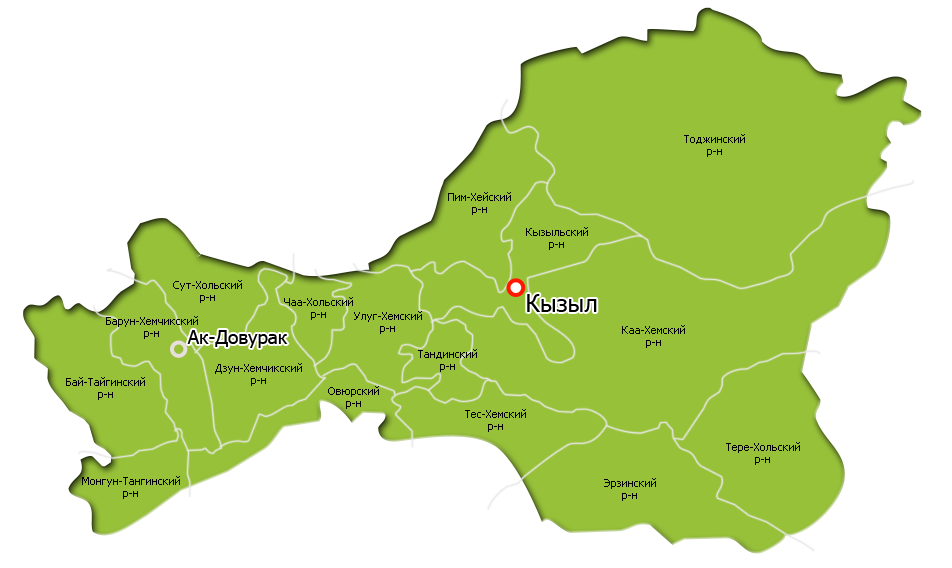 6. Развитие отрасли растениеводстваОсновная задача отрасли растениеводства – создание стабильной кормовой базы с круглогодичным обеспечением животноводства высококачественными кормами, увеличение валового производства зерновых культур и овощей за счет увеличения посевных площадей и урожайности культур, внедрения передовых технологий выращивания овощей и зерновых культур. Состояние животноводческой отрасли и уровень производства продукции животноводства на 75-80 процентов определяется достаточностью и полноценностью кормовой базы. В настоящее время в структуре посевных площадей под кормовые культуры определено около 60 процентов от общей площади посевных площадей.Приоритетной является задача качественного преобразования кормовой базы, повышения сбалансированности рационов по обменной энергии, протеину и другим компонентам. Для этого необходимо расширение производства кормовых, зернобобовых культур, однолетних и многолетних трав, рациональное использование естественных сенокосов и пастбищ, создание сеянных сенокосов (для молочного и мясного скотоводства), соблюдение технологии заготовки и хранения кормов.Главными принципами рациональной организации кормопроизводства на территории Республики Тыва являются планирование и согласованность кормопроизводства и животноводства, опережение производства кормов по отношению к животноводству с учетом кормовых запасов. При возделывании кормовых культур немаловажное значение имеет правильный выбор сортов, обеспечивающих до 20 процентов прироста продукции.В соответствии с рекомендациями ученых ФГБНУ «Тувинский научно исследовательский институт сельского хозяйства» в республике производство сельскохозяйственных культур производится на основе их кластерного зонирования. Так, по республике зерновые культуры ориентированы в центральных районах – это Тандинский, Пий-Хемский, Каа-Хемский, Чаа-Хольский кожууны. Залогом гарантированного урожая зерновых культур является соблюдение технологии их возделывания, таким образом, Министерством сельского хозяйства и продовольствия Республики Тыва проводится работа по размещению зерновых по чистым парам и исключительно на орошаемых участках и приобретению энергонасыщенной современной техники.Развитие кормопроизводства ориентирована в тех кожуунах, где имеются большое поголовье скота и племенные хозяйства, преимущественно это западная зона республики – Барун-Хемчикский, Сут-Хольский, Дзун-Хемчикский, Улуг-Хемский кожууны.За последние 6 лет объем производства кормовых культур увеличен в 3,5 раза. В стратегический период до 2030 года приоритетной задачей отрасли растениеводства должны стать, прежде всего, перспективные направления развития кормопроизводства и совершенствования кормовой базы для круглогодичного обеспечения животноводства высококачественными кормами.В республике оснащенность хозяйствующих субъектов сельскохозяйственной техникой составляет: тракторами – 40 процентов; зерноуборочными комбайнами – 18, прочими прицепными сельскохозяйственными агрегатами – 41 процент.Мероприятия:- разработка кормовых севооборотов, адаптированных к местным почвенно- климатическим условиям в соответствии с агроэкологическими районами с учетом степени развития животноводства и его направлений; - создание семеноводческого хозяйства по кормовым культурам для получения семян высших репродукций однолетних и многолетних кормовых культур, имеющего необходимый для проведения работ по семеноводству машинно-тракторный парк и семяочистительные линии;- создание в благоприятные годы переходящие запасы кормов за счет сеяных высокоурожайных сенокосов с целью уменьшения рисков в обеспечении кормами животных в связи с участившимися засухами и холодными зимами с глубоким снежным покровом;- освоение прогрессивных технологий по заготовке сена, сенажа с использованием современного оборудования, позволяющего в оптимальные сроки выполнять весь технологический процесс, и, как следствие, обеспечение сельскохозяйственных предприятий качественными современными машинами с оптимальными технико-экономическими характеристиками;- введение в эксплуатацию новых современных складов и хранилищ для всех видов кормов на сельскохозяйственных предприятиях;- проведение реконструкции и ремонта головных оросительных систем и культур-технических работ на орошаемых землях на площади 28,5 тыс. га;- обновление парка сельскохозяйственной техники (почвообрабатывающей, посевной, уборочной и подрабатывающей) с привлечением средств льготного кредитования и через АО «Россагролизинг», а также в рамках подпрограммы «Техническая и технологическая модернизация, инновационное развитие АПК» с возмещением части затрат на приобретение техники в размере до 50 процентов;- создание в республике зерноводческих хозяйств с законченным циклом его переработки;- внесение органических и минеральных удобрений, организация системы полива для повышения урожайности сельскохозяйственных культур.Ожидаемые результаты. Для стабильного производства продукции растениеводства к 2030 году необходимо достичь размеров посевных площадей под кормовые культуры – 50 тыс. га, зерновые культуры – 15 тыс. га, картофеля – 5 тыс. га, овощей открытого грунта – 1 тыс. га.Увеличение объема производства продукции растениеводства по отношению к базовому 2018 году:- зерновых и кормовых культур на 29 процентов или до 19-19,5 тыс. тонн в 2030 году, за счет повышения урожайности с 1 ц/га, и увеличения посевных площадей на орошаемых землях до 28,5 тыс. га, реконструкции и ремонта головных оросительных систем;- картофеля на 31,3 процента или до 31,5 тыс. тонн к 2030 г., овощей – на       50 процентов или до 4,8 тыс. тонн к 2030 г.7. Развитие пищевой и перерабатывающей промышленностиСтратегические интересы Российской Федерации, в частности, и Республики Тыва, диктуют необходимость реализации за пределами России и регионов готовой продукции с высокой добавленной стоимостью, переработки сырья, увеличения производства местной пищевой продукции не только в целях удовлетворения внутреннего спроса, но и для обеспечения межрегионального взаимодействия.В соответствии с Доктриной продовольственной безопасности России в качестве критерия для оценки продовольственной безопасности используются доли отечественной продукции в общем объеме внутреннего рынка. В том числе пороговое значение мяса и мясопродуктов – не менее 85 процентов, молока и молокопродуктов – не менее 90, рыбной продукции – не менее 80, картофеля – не менее 95 процентов.Целеполагание развития пищевой и перерабатывающей промышленности республики состоит в обеспечении населения республики высококачественными экологически чистыми продуктами питания собственного производства.Пищевая и перерабатывающая промышленность в республике представлена по восьми направлениям (молочная, мясная, мукомольно-крупяная, хлебопекарная, рыбоперерабатывающая, плодоовощная консервная, кондитерская, напитки), объединяющим 47 действующих организаций и 164 индивидуальных предпринимателя, где занято более 1500 человек.Среднегодовое использование производственных мощностей остается все еще на низком уровне и по выработке видов продукции составляет: по переработке молока – 33 процента, переработке мяса – 25,5; производству колбасных изделий – 34; мясных полуфабрикатов – 48 процентов.Кроме того, значительный потенциал нашей животноводческой продукции в виде шерсти, шкур в полной мере не используется. Из-за транспортной отдаленности от основных российских потребителей этого сельскохозяйственного сырья и отсутствия в республике предприятия по его первичной обработке реализуется только третья часть произведенной шерсти.В 2018 году переработано только 4 процента произведенного мяса, сырого молока – 4,3, шкур мелкого рогатого скота – 4,5, шерсти – 0,16 процента.Для обеспечения населения республики продуктами питания (приказ Министерства здравоохранения Российской Федерации от 19 августа 2016 г. № 614) в среднем в год необходимо: 23,7 тыс. тонн мяса и мясопродуктов; 105,5 тыс. тонн молока и молокопродуктов; 84,4 млн. штук яиц; 29,2 тыс. тонн картофеля; 45,4 тыс. тонн овощей и бахчевых культур; 31,16 тыс. тонн хлебобулочных и макаронных изделий; 7,14 тыс. тонн рыбной продукции.Однако в республике обеспеченность продукцией местного производства к норме потребления составляет: мясом и мясопродуктами – 51,6 процента; молоком и молокопродуктами – 1,4; яйцами – 18,6; картофелем – 82,2; овощами и бахчевыми культурами – 7,1; хлебобулочным и макаронным изделиям – 94; рыбной продукцией – 4 процента.Следовательно, для насыщения рынка местными продуктами питания необходимо дополнительно увеличить производство на 7,9 тыс. тонн мяса и мясопродуктов; на 30,2 тыс. тонн молока и молокопродуктов; на 68,7 млн. яиц; на 42,2 тыс. тонн овощей и бахчевых культур; на 1,86 тыс. тонн хлебобулочных и макаронных изделий; на 6,85 тыс. тонн рыбной продукции.Мероприятия:- организация создания приемных пунктов по сбору сырья для переработки и выпуска пищевой продукции (молоко, мясо, картофель, овощи, дикоросы) у населения республики путем создания СПоКов (межрайонных заготовительных, снабженческо-сбытовых, центров хранилищ сырья); - модернизация оборудования в молочной и мясной промышленности с применением системы льготного кредитования, механизма государственно-частного партнерства, лизинга;- организация глубокой переработки рыбы (разделочные, филе, консервы-пресервы), с внедрением высокотехнологичного оборудования;- содействие модернизации хлебопекарной, кондитерской и мукомольно-крупяной промышленности;- содействие в приобретении упаковочных аппаратов, специализированного транспорта для перевозки пищевой продукции предприятиям пищевой и перерабатывающей промышленности;- создание и укрепление логистической инфраструктуры, формирование межрайонных центров хранения, переработки и распределения сельскохозяйственной продукции;- создание оптово-распределительных центров, сельскохозяйственных потребительских кооперативов, формирование базовых стабильных каналов реализации безопасных пищевых продуктов;- реализация ряда крупных инвестиционных проектов в агропромышленном комплексе:создание агропромышленного парка в г. Кызыле;создание межрегионального оптово-распределительного центра на территории Тувы в целях аккумуляции сельхозпродукции трех субъектов Красноярск –Хакасия – Тыва в одном месте и для формирования товарной партии и экспорта в Монголию, Китай и другие страны Восточной Азии;строительство элеватора для обеспечения потребностей в зерне и кормах для Завханского и Увсанурского аймаков Монголии;создание фабрики первичной обработки шерсти в г. Кызыле в целях   переработки шерсти и реализации экспортного потенциала республики;реконструкция производственных мощностей по убою птицы и первичной переработке мяса птицы в целях наращивания объемов его производства до 750 тыс. тонн в год;строительство завода витаминизированных и гранулированных кормов;создание 3 новых сельскохозяйственных потребительских кооперативов с приемными пунктами по приему мясомолочных продуктов от населения и мелких сельхозтоваропроизводителей в Барун-Хемчикском, Сут-Хольском, Монгун-Тайгинском кожуунах и активизация работы действующих 15 приемных пунков по сбору молочных продуктов в кожуунах республики (далее – СПоК), развитие службы логистики, развитие межрегиональных связей с выходом на новые продовольственные рынки.Ожидаемые результаты:- увеличение выпуска цельномолочной продукции (отношение готовой продукции к производству сырого молока) от 7,0 процентов в 2017 г. до 15,0 процентов в 2021 г., до 30,0 процентов к 2024 г., до 40,0 процентов к 2030 г.;- увеличение выпуска мясной продукции от 7,0 процентов в 2017 г. до 10,0 процентов в 2021 г., до 25,0 процентов к 2024 г., до 35,0 процентов к 2030 г.;- увеличение производства рыбы и продуктов рыбных переработанных к . – 280 тн к 2021 г. – 300 тн, к . – 400 тн.Таким образом, будет достигнуто среднегодовое использование производственных мощностей от 70 до 100 процентов.8. Развитие промышленного рыболовства ирыбоводства (аквакультуры)В республике в сети розничной торговли реализуется свежемороженая и соленая рыба местного улова, появилась копченая, маринованная, вяленая рыба. Достигнутый уровень развития способов и видов производства рыбных продуктов недостаточен, не осуществляется глубокая переработка рыбы (разделочные, филе, консервы-пресервы и т.д.), высокотехнологичное оборудование внедряется в малом объеме.В республике не имеется прудовых хозяйств по воспроизводству рыбных ресурсов, заводов по переработке рыбных ресурсов, производству консервной продукции. Необеспеченность собственным производством сохраняет зависимость республики от внешних поставок рыбы и рыбной продукции. Промышленным рыболовством на территории республики занимаются порядка 23 рыбодобывающих субъектов, в том числе в соответствии с основным видам экономической деятельности на 1 января 2018 г., по официальным данным Управления Федеральной службы государственной статистики по Красноярскому краю, Республике Хакасия и Республике Тыва, переработкой рыбной продукции занимаются 6 организаций.Республика Тыва богата промысловыми водоемами, представленными 6,7 тыс. озерами, более 15 тыс. реками и Саяно-Шушенским водохранилищем, значительная часть которых наводнена ценными видами рыб.  Промысловое значение в Республике Тыва имеют 10 видов рыб: пелядь, сиг, хариус, щука, плотва, язь, налим, окунь, лещ, осман.В целях осуществления промышленного рыболовства Росрыболовством рекомендуется объем добычи (вылова) рыбы – 774 тонн в год.В результате реализации мероприятий в соответствии со Стратегией ожидается, что с 2019 года доля мороженой рыбы несколько снизится за счет роста доли и объемов производства переработанной продукции (копченая, соленая, сушеная и вяленая рыба, пресервы), а также увеличения производства консервов. К 2021 году ожидается увеличение производства разделанной мороженой рыбной продукции глубокой переработки, включая филе, фарш и рыбу спецразделки за счет создания предприятий по переработке рыбной продукции в Тоджинском, Сут-Хольском, Улуг-Хемском, Эрзинском, Барун-Хемчиском кожуунах Республики Тыва. Для стабильного, устойчивого обеспечения населения республики разнообразной рыбной продукцией, доступной для населения с различным уровнем доходов, в данной Стратегии необходимо предусмотреть развитие аквакультуры (товарного рыбоводства).Задачами по развитию промышленного рыболовства и товарного рыбоводства являются:развитие аквакультуры (товарного рыбоводства);организация глубокой переработки рыбы (разделочные, филе, консервы-пресервы и т.д.);увеличение объема высокотехнологного оборудования.Мероприятия:- организация исследований по комплексному изучению водных биологических ресурсов республики в целях оценки состояния запасов и определения общих допустимых уловов водных биологических ресурсов;- создание хозяйств по развитию аквакультуры в республике. Началом создания рыбоводного хозяйства является пилотный проект «Акваферма» по искусственному разведению ценных видов рыб в г. Кызыле, в целях наращивания объема товарной рыбной продукции до 0,8 тыс. тонн в год;- создание мини-цехов по переработке рыбы, мини-заводов по переработке рыбы за счет кредитных и инвестиционных средств;- внедрение высокотехнологичного оборудования по глубокой переработке рыбных ресурсов; производство новых видов продукции: филе, фарш и спецразделка рыбы;- содействие материально-технической оснащенности, техническому перевооружению рыбохозяйственных и перерабатывающих предприятий;- развитие в республике искусственного разведения ценных видов рыб и товарного рыбоводства (аквакультуры), создание рыбоводных хозяйств;- обеспечение внутренней потребности за счет воспроизводства ценных видов рыб бассейна р. Енисей и озер индустриальным и озерным выращиванием товарной рыбы;- подготовка квалифицированных специалистов с высшим и средним образованием.Ожидаемый результат – увеличение производства разделанной мороженой рыбной продукции глубокой переработки, включая филе, фарш и рыбу спецразделки, к 2021 г. – 300 тонн, к . – 400 тонн.9. Обеспечение эпизоотического и ветеринарного благополучия на территории республикиОбеспечение эпизоотического и ветеринарно-санитарного благополучия на территории республики имеет ключевое значение, поскольку обеспечивает безопасность продовольствия по принципу «от производителя до стола потребителя».Основная цель государственной ветеринарной службы Республики Тыва – реализация мероприятий по предупреждению и ликвидации заразных и иных болезней животных, включая сельскохозяйственных и других животных, охране территории Республики Тыва от заноса заразных болезней животных с территорий других субъектов Российской Федерации, осуществлению государственного ветеринарного надзора, обеспечению населения Республики Тыва безопасными пищевыми продуктами, продвижению продукции агропромышленного комплекса на конкурентные и общероссийские рынки.По состоянию на начало 2018 года общая штатная численность работников ветеринарных учреждений составляла 288 единиц. Фактическая нагрузка сельскохозяйственных животных на 1 работника составляет 2616 условных голов, ранее данный норматив нагрузки на 1 ветеринарного специалиста рассчитывался исходя из 850 условных голов. Таким образом, для достижения уровня нормативной обеспеченности ветеринарными работниками необходимо увеличение штатной численности до 886 штатных единиц.Общая потребность финансовых средств для проведения противоэпизоотических мероприятий обеспечивается из республиканского бюджета на 48 процентов. Полное оснащение современным ветеринарным и лабораторным оборудованием является возможным для 3-4 государственных учреждений ветеринарии ежегодно. Обеспеченность материально-техническими ресурсами, в том числе автотранспортом, специальными дезинфекционными установками, находится на низком уровне.Сложная обстановка с обеспеченностью специальным автотранспортом, процент износа которого в государственных учреждениях ветеринарии Республики Тыва составляет 68-85 процентов. С расширением ярмарочной торговли необходимо укомплектование службы передвижными лабораториями ветеринарно-санитарной экспертизы в количестве 2 единиц. Требуется оснастить ветеринарные станции дезинфекционным оборудованием нового поколения Unigreen на основе автомобиля с высокой проходимостью. В связи с совершенствованием законодательства в области ветеринарии и безопасности продовольствия ужесточились требования, предъявляемые к государственным учреждениям ветеринарии в части обеспеченности их производственными помещениями, оснащенности специальным оборудованием, уровня квалификации персонала, что в значительной степени определяет эффективность проводимых ветеринарных мероприятий.Для решения этих задач необходимо активизировать кадровый, производственный, научный и организационный потенциалы ветеринарной службы:- совершенствование материально-технического обеспечения и оснащенности государственной ветеринарной службы (оснащение автотранспортом ДУК, оборудованием для функциональной диагностики, лабораторных исследований, оперативной ветеринарной помощи и идентификации животных);- повышение профессионального потенциала ветеринарных специалистов государственных бюджетных учреждений ветеринарии Республики Тыва;- внедрение и обеспечение работы ветеринарных специалистов в автоматизированных системах Россельхознадзора «Меркурий», «Веста», «Цербер», «Ассоль», позволяющих отследить передвижение подконтрольных грузов и эффективно контролировать общую ситуацию;- организация и проведение противоэпизоотических мероприятий, направленных на предупреждение и ликвидацию (в случаях возникновения) заразных и массовых незаразных болезней животных;- обеспечение ветеринарной безопасности продукции животного происхождения, кормов, кормовых добавок и лекарственных средств для животных;- охрана территории республики от заносов острых инфекционных заболеваний животных;- организация ветеринарного надзора на объектах животноводства, предприятиях и в организациях по заготовке, хранению, переработке продукции и сырья животного происхождения в местах их реализации; - строительство скотомогильников (биотермических ям), которые предназначены для предупреждения и ликвидации последствий чрезвычайных ситуаций, связанных с опасными инфекционными заболеваниями.Отсутствие на территориях сельских поселений и городских округов скотомогильников влечет невозможность соблюдения владельцами животных требований санитарных правил. Данные обстоятельства могут привести к вспышке и распространению инфекционных заболеваний на территории республики. Имеется необходимость ввода в эксплуатацию крематоров по утилизации биологических отходов, а также наличие специализированного автотранспорта для их перевозки. Данный способ считается экологичным и менее затратным, чем строительство и содержание скотомогильников в кожуунах республики.Результатом проведенных работ будет являться:- снижение количества неблагополучных пунктов по особо опасным и инфекционным заболеваниям сельскохозяйственных и домашних животных к 2024 г. до 17 ед., к 2030 г. – до 15 ед.;- обеспечение качества и безопасности в ветеринарном отношении  продукции животноводства путем совершенствования ветеринарно-санитарных экспертиз в ЛВСЭ (2024 г. – 402 тыс. экспертиз, 2030 г. – 534 тыс. экспертиз).10. Научное обеспечение развития агропромышленного комплексаЗадача агропромышленной науки состоит в проведении мониторинга исследований разработки высокоточных инновационных технологий возделывания сельскохозяйственных культур, обеспечивающих дифференцированное и безопасное использование природных биологических и техногенных ресурсов с устойчивой продуктивностью, высоким потребительским качеством сырья и готовой продукции.Стратегическими направлениями системы агропромышленной науки являются:- разработка системы земледелия Республики Тыва с использованием современных инновационно-информационных технологий;- разработка эффективных, безопасных для окружающей среды, зональных технологий первичного и промышленного семеноводства зерновых и кормовых культур, обеспечивающих выход высококачественных семян, ускоренное освоение новых сортов в производстве;- разработка инновационных, более эффективных систем кормления всех видов сельскохозяйственных животных, обеспечивающих условия для максимальной реализации генетического потенциала продуктивности и сохранения здоровья животных;- оптимизация структуры животноводства в соответствии с природно-климатическим потенциалом региона и разработка системы ведения животноводства в соответствии с современными требованиями;- разработка конкурентоспособных, ресурсосберегающих, экологически безопасных инновационных технологий производства продукции животноводства с использованием эффективных средств механизации, обеспечивающих полную реализацию генетического потенциала животных, с максимальной экономической эффективностью;- совершенствование существующих средств диагностики и профилактики заразных болезней животных инфекционной и паразитарной этиологии;- разработка новых и усовершенствование существующих методов, средств, технологий обеспечения ветеринарно-санитарного благополучия животноводства, качества кормов и получаемой животноводческой продукции;- ежегодное исследование водных объектов для точности оценки ресурсной базы, выработка рекомендаций по организации промысла.Комплексное изучение и рациональное использование водных биологических ресурсов республики обеспечивает ФГБНУ «Научно-исследовательский институт экологии рыбохозяйственных водоемов» (г. Красноярск). 11. Этапы и механизмы реализации СтратегииРеализацию Стратегии предполагается осуществлять в два этапа. Первый этап переходный (2020-2022 годы). На первом этапе будет реализован комплекс мероприятий по сохранению достигнутого уровня и динамичное развитие агропромышленного комплекса республики, преимущественно на базе созданного производственного потенциала, особенно в отрасли пищевой и перерабатывающей промышленности, в ближайшей перспективе первостепенное значение имеет не наращивание производственных мощностей, а их модернизация и установление правильных взаимоотношений в сфере переработки и реализации продукции сельскохозяйственными товаропроизводителями. Основные меры по сохранению темпов роста показателей будут направлены на улучшение качества производимой продукции, для этого до 2024 года будет поэтапная реализация намеченных приоритетных направлений настоящей Стратегии.Прежде всего, будут обеспечены:- реализация распоряжения Правительства Республики Тыва от 14 июня 2018 г. № 251-р «Об утверждении плана мероприятий («дорожной карты») по выполнению задач, поставленных в Указе Президента Российской Федерации от 7 мая . № 204 «О национальных целях и стратегических задачах развития Российской Федерации на период до 2024 года»;- реализация в полном объеме мероприятий государственной программы Республики Тыва «Развитие сельского хозяйства и регулирование рынков сельскохозяйственной продукции, сырья и продовольствия в Республике Тыва на 2014-2020 годы».Второй этап – основной (2023-2030 годы) предполагает создание дополнительных производственных мощностей перерабатывающих предприятий и расширение рынков сбыта, реализацию экономической и инвестиционной политики в агропромышленном комплексе для максимального привлечения инвестиций государственно-частного партнерства, распространение лизинга, льготного кредитования. В 2026-2030 гг. предполагается применение высокотехнологично-инновационного развития, создание брендовых экологически чистых новых видов продукций с выходом на экспорт. Механизмами реализации экономической и инвестиционной политики в агропромышленном комплексе являются:- формирование взаимовыгодных экономических отношений между сельским хозяйством и другими сферами деятельности, способствующих достижению и поддержанию продовольственной безопасности республики;- расширение доступа к инструментам государственной поддержки сельскохозяйственных товаропроизводителей, включая субсидирование кредитов, особенно средних и малых сельскохозяйственных организаций и предприятий;- государственно-частное партнерство в сферах развития инфраструктуры и реализации инновационных проектов, стимулирующих выполнение задач развития агропромышленного комплекса республики.Результаты реализации второго этапа Стратегии: - рост доходности сельскохозяйственных товаропроизводителей, позволяющий осуществлять расширенное воспроизводство на принципах самоокупаемости при использовании механизмов финансово-кредитной поддержки;- модернизация производства и переход к инновационному типу социально-экономического развития и равного партнерства с другими сферами деятельности экономики регионов;- получение экономической выгоды от межрегиональной деятельности, в том числе интеграции в рамках реализации проекта «Енисейская Сибирь»;- достижение стратегической цели развития агропромышленного комплекса Республики Тыва - обеспечения динамичного развития агропромышленного комплекса и социальной сферы сельских территорий, достижения продовольственной безопасности республики и укрепления его позиций на межрегиональном уровне.12. Инструменты реализации СтратегииПрямыми инструментами реализации Стратегии являются федеральные и республиканские государственные программы. Основой организационного механизма реализации Стратегии является система программно-плановых документов по управлению развитием республики: приоритетные проекты и программы, государственные и муниципальные программы, план мероприятий по реализации стратегии социально-экономического развития, схема территориального планирования, прогнозы социально-экономического развития, бюджетный прогноз. В среднесрочном периоде цели Стратегии реализуются через: государственные программы Республики Тыва, перечень которых утверждается Правительством Республики Тыва в установленном республиканским законодательством порядке. Большая часть реализуемых государственных программ Республики Тыва имеет социальную направленность, что позволяет осуществить мероприятия по развитию агропромышленного комплекса, социальному развитию села, развитию образования и здравоохранения. Показатели выполнения стратегических задач социально-экономического развития закреплены в соответствующих государственных программах Республики Тыва, муниципальных программах и приоритетных проектах.13. Система управления и мониторинга реализации СтратегииКомплексное управление реализацией Стратегии осуществляет Министерство сельского хозяйства и продовольствия Республики Тыва, которое инициирует:- разработку, согласование, утверждение, выполнение, контроль и анализ приоритетных мероприятий проектов в рамках настоящей Стратегии;- определяет наиболее эффективные формы и порядок организации работ по выполнению мероприятий:- осуществляет согласование объемов финансирования, координирует и обеспечивает контроль за ходом работы исполнителей мероприятий:- осуществляет сбор информации о ходе выполнения мероприятий Стратегии.В целях эффективного использования Стратегии в соответствии с федеральным и республиканским законодательством разрабатывается и утверждается Правительством Республики Тыва план реализации Стратегии с назначением сроков и ответственных исполнителей за достижение ее целей и реализацию задач, включающий также перечень государственных отраслевых и муниципальных программ, направленных на достижение целей Стратегии.Для обеспечения соответствия основных параметров и направлений Стратегии возникающим вызовам развития агропромышленного комплекса республики предусматривается возможность ее корректировки и актуализации.Контроль реализации Стратегии осуществляется путем ежегодного мониторинга и анализа промежуточных результатов ее реализации. Для повышения эффективности функционирования системы стратегического планирования и обеспечения достижения запланированных показателей развития агропромышленного комплекса будет продолжена сложившаяся практика мониторинга и оценки эффективности реализации государственных программ и приоритетных проектов республики.При значительном изменении внешних и внутренних факторов, существенно влияющих на социально-экономическое развитие Республики Тыва, проводится корректировка Стратегии, решение о которой принимается Правительством Республики Тыва по предложению Совета при Главе Республики Тыва по стратегическому развитию и приоритетным проектам (программам).Актуализация Стратегии осуществляется не реже одного раза в пять лет с целью продления периода действия и необходимости изменения параметров Стратегии в соответствии с дифференциацией условий развития российской и мировой экономики, глобальными тенденциями и вызовами.Министерство сельского хозяйства и продовольствия Республики Тыва как основной координатор на основе отчетов подведомственных сельхозпредприятий и муниципальных образований ежегодно формирует сводный доклад о промежуточных результатах реализации Стратегии.Контроль за реализацией Стратегии осуществляет Совет при Главе Республики Тыва по стратегическому развитию и приоритетным проектам (программам).Реализация Стратегии предполагает активное участие в формировании основных стратегических направлений республики. Возможно применение и иных механизмов общественного контроля реализации Стратегии.14. Ресурсное обеспечение СтратегииРеализация стратегических мероприятий развития агропромышленного комплекса Республики Тыва потребует привлечения финансовых ресурсов. Их источниками станут федеральный бюджет, республиканский бюджет Республики Тыва, местные бюджеты и внебюджетные средства (собственные средства предприятий и заемные средства).Финансирование за счет средств федерального бюджета будет осуществлено в соответствии с действующим порядком финансирования региональных программ развития субъектов Российской Федерации, федеральной адресной инвестиционной программы в пределах общего объема финансирования на соответствующий год.Финансирование за счет средств республиканского бюджета Республики Тыва предполагается в соответствии с планом реализации целевых программ республики, с ежегодным уточнением объемов финансирования, исходя из реальных возможностей бюджета.Под внебюджетными источниками подразумеваются собственные средства предприятий, кредиты коммерческих банков.Под собственными средствами предприятий понимается нераспределенная чистая прибыль, амортизационные отчисления, стоимость работ, выполняемых собственными силами, взносы в уставной капитал.Расходы на реализацию Стратегии развития агропромышленного комплекса республики будут осуществляться в рамках финансирования мероприятий по действующим государственным программам Российской Федерации, республиканским и муниципальным программам. Государственная программа Республики Тыва «Развитие сельского хозяйства и регулирование рынков сельскохозяйственной продукции, сырья и продовольствия в Республике Тыва на 2014-2020 годы» утверждена постановлением Правительства Республики Тыва от 30 октября 2013 г. № 633 (перечень подпрограмм в приложении № 2).15. Результаты и эффективность реализации СтратегииКомплексное выполнение мероприятий Стратегии агропромышленного комплекса благоприятно скажется на структуре агропромышленного комплекса Республики Тыва, развитии территорий, что приведет к росту благосостояния населения за счет развития, создания и локализации конкурентных производств в сельском хозяйстве. Эффективность реализации Стратегии в целом оценивается исходя из достижения уровня по каждому из основных целевых индикаторов как по годам по отношению к предыдущему году, так и нарастающим итогом к базовому году.Таким образом, основными целевыми ориентирами развития агропромышленного комплекса на стратегический период являются:обеспечение продовольственной безопасности республики за счет развития животноводства и растениеводства с учетом зональной специализации;увеличение производства продукции сельскохозяйственного производства, достаточной для полноценного питания по доступным ценам; выход на межрегиональные рынки сельскохозяйственной продукции.Основные целевые показатели развития агропромышленного комплекса Республики Тыва до 2030 года:- обеспечение продовольственной безопасности республики на основе увеличения собственного производства продуктов питания в доступном ценовом диапазоне, эффективное использование земли и иных природных ресурсов, создание социально-экономических условий для расширенного воспроизводства в сельском хозяйстве, сохранение и развитие малых сел;- по отрасли животноводства – увеличение поголовья высокопродуктивных животных, увеличение племенной базы и производства мяса и мясопродуктов, молока и молочных продуктов. Повышение продуктивности скота: среднего надоя молока на 1 корову до 3200-3400 кг в год, настрига шерсти с 1 овцы до 2 кг;- по отрасли растениеводства – повышение обеспеченности кормовыми единицами на 1 условную голову скота в сельскохозяйственных организациях до 16 ц кормовых ед.;- по отрасли пищевой и перерабатывающей промышленности - модернизация и установление правильных взаимоотношений в сфере переработки и реализации продукции сельскохозяйственными товаропроизводителями. Использование производственных мощностей перерабатывающих предприятий до 70 процентов к 2030 г.;- по ветеринарному надзору – снижение количества неблагополучных пунктов по особо опасным и инфекционным заболеваниям сельскохозяйственных и домашних животных.Оценка достижения индикативных показателей и эффективности реализации Стратегии проводится Министерством сельского хозяйства и продовольствия Республики Тыва, до 1 июля года, следующего за отчетным, по завершению этапа Стратегии.______________Показатели достижения целей СтратегииП Е Р Е Ч Е Н Ь подпрограмм государственной программы Республики Тыва «Развитие сельского хозяйства и регулирование рынков сельскохозяйственной продукции, сырья и продовольствия в Республике Тыва на 2014-2020 годы», утвержденной постановлением Правительства Республики Тываот 30 октября 2013 г. № 6331. Подпрограмма «Развитие подотрасли растениеводства, переработки и реализации продукции растениеводства».2. Подпрограмма «Развитие подотрасли животноводства, переработки и реализации продукции животноводства».3. Подпрограмма «Развитие мясного скотоводства».4. Подпрограмма «Поддержка малых форм хозяйствования».5. Подпрограмма «Техническая и технологическая модернизация, инновационное развитие АПК».6. Подпрограмма «Развитие мелиорации земель сельскохозяйственного назначения Республики Тыва на 2014-2020 годы».7. Подпрограмма «Устойчивое развитие сельских территорий Республики Тыва на 2014-2017 годы и на период до 2020 года».8. Подпрограмма «Научное обеспечение реализации мероприятий Программы».9. Подпрограмма «Обеспечение реализации Программы».10. Подпрограмма «Развитие ветеринарии и обеспечение эпизоотического благополучия территории Республики Тыва на 2015-2020 годы».11. Подпрограмма «Развитие рыбохозяйственного комплекса Республики Тыва на 2016-2020 годы».12. Подпрограмма «Развитие отраслей агропромышленного комплекса».13. Подпрограмма «Стимулирование инвестиционной деятельности в агропромышленном комплексе».14. Подпрограмма «Предотвращение заноса и распространения вируса африканской чумы свиней (АЧС) на территории Республики Тыва».ИНВЕСТИЦИОННЫЕ ПРОЕКТЫ по развитию агропромышленного комплекса Республики ТываП Л А Н мероприятий по реализации Стратегии развития агропромышленного комплексаРеспублики Тыва на период до 2030 годаУтвержденапостановлением ПравительстваРеспублики Тываот 22 ноября 2019 г. № 5532013 г.2014 г.2015 г.2016 г.2017 г.2018 г.Инвестиции в основной капитал – всего, млн. рублей13939177951294410640998810485в том числе:Сельское хозяйство, охота и лесное хозяйство, рыболовство, рыбоводство, млн. рублей139,871,8171,117,4134,8101,4Удельный вес инвестиций в отрасли сельского хозяйства, охоты и лесного хозяйства, рыболовства и рыбоводства, процентов1,00,41,320,161,350,972013 г.2014 г.2015 г.2016 г.2017 г.2018 г.Занято в экономике – всего1028251010389896110320198746102918в том числе:Сельское хозяйство, охота и лесное хозяйство, рыболовство, рыбоводство, человек995998478866865169957309Удельный вес занятых в отрасли сельского хозяйства, охоты и лесного хозяйства, рыболовства и рыбоводства, процентов9,79,79,08,47,17,1....Площадь территории, тыс. га16860,416860,416860,416860,4в том числе:сельхозугодия3975,43900,52661,32660,5из них:пашня433,7237,2135,6135,5залежь1,3123,561,461,4многолетние насаждения0,90,90,20,2сенокосы73,476,054,854,8пастбища3466,13462,92409,32408,5Удельный вес сельхозугодий в общей площади земельного фонда, процентов23,623,115,815,8Приложение № 1 к Стратегии развития агропромышленного комплекса Республики Тыва на период до 2030 года Наименование показателя2017 г.(факт)2018 г. (факт)2022 г.(прогноз)2030 г.2030 г.. к 2018 г., процентов. к 2018 г., процентовНаименование показателя2017 г.(факт)2018 г. (факт)2022 г.(прогноз)базовыйцелевойбазовыйцелевойСельское хозяйство, млн. руб.5714,76140,974671156014950188,2243,4Индекс производства продукции сельского хозяйства в хозяйствах всех категорий (в сопоставимых ценах), процентов к предыдущему году103,9108,7105,4103,6104,195,395,8Доля валовой продукции сельского хозяйства в обшей структуре ВРП, процентов5,7…6,51011+4+5Численность занятых в сельском хозяйстве, тыс. чел77,3899,54123,3130,7Средняя начисленная заработная плата по отрасли, рублей9088,710079230003200035000в 3,2 р.в 3,5 р.Снижение количества неблагополучных пунктов по особо опасным и инфекционным заболеваниям сельскохозяйственных и домашних животных, ед.1818181515-3-3Поголовье скотаПоголовье скотаПоголовье скотаПоголовье скотаПоголовье скотаПоголовье скотаПоголовье скотаКрупного рогатого скота, тыс. голов164167,2188,9317,4342,8189,8205,0   в том числе коров, тыс. голов71,27281,9138,2149,2191,9207,2Мелкого рогатого скота, тыс. голов10151134,61312,51976,32094,8174,2184,6   в том числе овец, тыс. голов164167,2188,9317,4342,8189,8в 2 р.Производство основных продуктов сельского хозяйства в натуральном выраженииПроизводство основных продуктов сельского хозяйства в натуральном выраженииПроизводство основных продуктов сельского хозяйства в натуральном выраженииПроизводство основных продуктов сельского хозяйства в натуральном выраженииПроизводство основных продуктов сельского хозяйства в натуральном выраженииПроизводство основных продуктов сельского хозяйства в натуральном выраженииПроизводство основных продуктов сельского хозяйства в натуральном выраженииЗерно, тыс. тонн5,414,7161919,5129,3132,7Картофель, тыс. тонн23,2242831,533131,3137,5Овощи, тыс. тонн2,73,23,54,85150,0156,3Молоко, тыс. тонн63,964,771,5113,9123,1176,1190,2Скот и птица на убой (в живом весе), тыс. тонн22,622,223,437,340,3168,0181,4Шерсть (в физическом весе), тонн12281255170631623561в 2,5 р.в 2,8 р.Наименование показателя2017 г.(факт)2018 г. (факт)2022 г.(прогноз)2030 г.2030 г.. к 2018 г., процентов. к 2018 г., процентовНаименование показателя2017 г.(факт)2018 г. (факт)2022 г.(прогноз)базовыйцелевойбазовыйцелевойПоказатели эффективности экономики агропромышленного комплексаПоказатели эффективности экономики агропромышленного комплексаПоказатели эффективности экономики агропромышленного комплексаПоказатели эффективности экономики агропромышленного комплексаПоказатели эффективности экономики агропромышленного комплексаПоказатели эффективности экономики агропромышленного комплексаПоказатели эффективности экономики агропромышленного комплексаНадой молока с 1 коровы в год в хозяйствах всех категорий, кг749588140032003400544,2578,2Настриг шерсти с 1 овцы, кг1,31,31,31,61,7123,1130,8Наличие кормов в расчете на 1 условную голову скота в сельхозорганизациях, ц/к.е. (на конец отчетного года)4,54,57,51516в 3,3 р.в 3,5 р.Использование производственных мощностей перерабатывающих предприятийИспользование производственных мощностей перерабатывающих предприятийИспользование производственных мощностей перерабатывающих предприятийИспользование производственных мощностей перерабатывающих предприятийИспользование производственных мощностей перерабатывающих предприятийИспользование производственных мощностей перерабатывающих предприятийИспользование производственных мощностей перерабатывающих предприятий    переработка молока, процентов33455070100+25+55    переработка мяса, процентов25425070100+28+58    производство колбасных изделий, процентов34415070100+29+59    производство мясных полуфабрикатов, процентов48546070100+16+46Приложение № 2 к Стратегии развития агропромышленного комплекса Республики Тыва на период до 2030 годаПриложение № 3 к Стратегии развития агропромышленного комплекса Республики Тыва на период до 2030 годаНаименование мероприятияПоказатель и его целевое значение (ожидаемыйрезультат реализации мероприятия)Источник финансового (ресурсного обеспечения) (государственная программа, муниципальная программа, субсидии, субвенции, непрограммная часть адресной инвестиционной программы          (с указанием документов, их утверждающих); внебюджетные источники (программы субъектов естественных монополий, иные инвесторы); иные источники финансирования)Срок реализации(мероприятия, ключевого события)(квартал)Ответственный за исполнение12345Развитие отрасли животноводстваРазвитие отрасли животноводстваРазвитие отрасли животноводстваРазвитие отрасли животноводстваРазвитие отрасли животноводства1. Строительство откормочных площадок на базе действующих убойных цехов в Барун-Хемчикского – 1, Дзун-Хемчикского – 1, Кызылского – 1, Эрзинского – 1 кожуунов республикиулучшение продуктивности животных и качества выхода мяса животных при забое скота, увеличение производства мяса и мясопродуктов, к базовому 2018 году мяса на 68 процентов или до 37,3-40,3 тыс. тонн в 2030 годагосударственная программа Республики Тыва «Развитие сельского хозяйства и регулирование рынков сельскохозяйственной продукции, сырья и продовольствия в Республике Тыва на 2014-2020 годы»2020-2022 гг.Минсельхозпрод Республики Тыва, администрации Барун-Хемчикского, Дзун-Хемчикского, Кызылского и Эрзинского кожуунов (по согласованию), хозяйствующие субъекты (по согласованию)123452. Реконструкция и расширение действующих молочно-товарных фермувеличение объемов производства молока по отношению к базовому 2018 г. на 76 процентов или до 113,9-123,1 тыс. тонн в 2030 г., улучшение продуктивности коров среднего удоя молока от одной коровы в сельхозорганизациях не менее, чем на 3200-3400 кг к .государственная программа Республики Тыва «Развитие сельского хозяйства и регулирование рынков сельскохозяйственной продукции, сырья и продовольствия в Республике Тыва на 2014-2020 годы»2020-2021 гг.Минсельхозпрод Республики Тыва, администрации Бай-Тайгинского, Дзун-Хемчикского, Сут-Хольского, Улуг-Хемского, Чеди-Хольского, Кызылского кожуунов (по согласованию)3. Строительство комплексных молочно-товарных ферм на 100 голов на 100 голов с цехами (по переработке сбалансированных кормов, переработке молочных продуктов, пунктом искусственного осеменения) - в Бай-Тайгинском, Сут-Хольском, Дзун-Хемчикском, Улуг-Хемском, Чеди-Хольском, Кызылском кожуунах республикиувеличение объемов производства молока по отношению к базовому 2018 г. на 76 процентов или до 113,9-123,1 тыс. тонн в 2030 г., улучшение продуктивности коров среднего удоя молока от одной коровы в сельхозорганизациях не менее, чем на 3200-3400 кг к .государственная программа Республики Тыва «Развитие сельского хозяйства и регулирование рынков сельскохозяйственной продукции, сырья и продовольствия в Республике Тыва на 2014-2020 годы»2020-2025 гг.Минсельхозпрод Республики Тыва, администрации Бай-Тайгинского, Дзун-Хемчикского, Сут-Хольского, Улуг-Хемского, Чеди-Хольского, Кызылского кожуунов (по согласованию)4. Расширение мараловодческого хозяйства «Туран», модернизация цеха по производству пантовой продукцииувеличение поголовья маралов с 817 гол. до 4700 гол. к началу 2025 г., объемов производства консервированных пантов с 466 кг до 2000 кг.;экспорт продукции АПК на 500 тыс. долл. США к  2025 г.государственная программа Республики Тыва «Развитие сельского хозяйства и регулирование рынков сельскохозяйственной продукции, сырья и продовольствия в Республике Тыва на 2014-2020 годы»2020-2025 гг.Минсельхозпрод Республики Тыва, администрация Пий-Хемского кожууна (по согласованию), ГУП «Мараловодческое хозяйство «Туран»5. Создание 3 мараловодческих хозяйств в Республике Тыва (электроэнергия, водоснабжение 9 млн. рублей)увеличение к 2025 г. поголовья маралов на трех площадках на 8586 гол., объемов производства сырых пантов – 12576 кг к 2025 г.;экспорт продукции АПК на 943,5 тыс. долл. США к 2025 г.государственная программа Республики Тыва «Развитие сельского хозяйства и регулирование рынков сельскохозяйственной продукции, сырья и продовольствия в Республике Тыва на 2014-2020 годы»2023-2025 гг.Минсельхозпрод Республики Тыва, администрация Пий-Хемского кожууна (по согласованию), ГУП «Мараловодческое хозяйство «Туран»123456. Реконструкция мощностей птицефабрики увеличение объемов производства продукции сельского хозяйства:- мяса птицы с 472 тонн в 2018 г. до 880 тонн с           2020 г.;экспорт продукции птицеводства в Монголиювнебюджетные источники2020-2021 гг.Минсельхозпрод Республики Тыва, администрация Кызылского кожууна (по согласованию), инициатор проектаРазвитие отрасли растениеводстваРазвитие отрасли растениеводстваРазвитие отрасли растениеводстваРазвитие отрасли растениеводстваРазвитие отрасли растениеводства7. Обновление парка техники растениеводческих хозяйствувеличение производства зерновых и кормовых культур в 2,71 раза с темпом роста на 25,7 процента до 2020 года, на 85,7 процента – до 2024 года, на 171,4  процента – до 2030 года; повышение урожайности с 1 ц/га;увеличение посевных площадей на орошаемых землях до 12,0 тыс. гагосударственная программа Республики Тыва «Развитие сельского хозяйства и регулирование рынков сельскохозяйственной продукции, сырья и продовольствия в Республике Тыва на 2014-2020 годы»2020-2022 гг.Минсельхозпрод Республики Тыва, администрации Тандинского, Улуг-Хемского, Каа-Хемского, Чаа-Хольского, Сут-Хольского и Пий-Хемского кожуунов (по согласованию)8. Увеличение мощностей картофелехранилищобеспечение семенами картофеля населения республики, увеличение посевных площадей до 3,8 тыс. га к 2030 году. Увеличение производства картофеля на 148,1  процента к 2017 году ведомственная целевая программа «Развитие сельскохозяйственной потребительской кооперации в Республике Тыва на 2019-2022 годы»2021-2023 гг.Минсельхозпрод Республики Тыва, администрации муниципальных районов (по согласованию)12345с темпом роста на 25,0 процентов до 2020 года, на 28,5 процента до 2024 года и на 48,0 процентов до 2030 года9. Строительство круглогодичной теплицыпроизводство до 650 тонн овощейгосударственная программа Республики Тыва «Развитие сельского хозяйства и регулирование рынков сельскохозяйственной продукции, сырья и продовольствия в Республике Тыва на 2014-2020 годы»2021-2024 гг.Минсельхозпрод Республики Тыва, администрация Кызылского района (по согласованию)10. Создание культурных кормовых угодийсоздание долголетних культурных пастбищ в республике позволит обеспечить население республики экологически чистыми и свежими зеленым кормом для скота, увеличение площади зерновых, кормовых культурфедеральный проект «Создание системы поддержки фермеров и развитие сельской кооперации»2020-2023 гг.Минсельхозпрод Республики Тыва, администрации муниципальных районов (по согласованию)11. Реконструкция и капитальный ремонт головных сооружений и магистральных каналов муниципальных оросительных системувеличение площади орошаемых угодий до 28,5 тыс. гагосударственная программа Республики Тыва «Развитие сельского хозяйства и регулирование рынков сельскохозяйственной продукции, сырья и продовольствия в Республике Тыва на 2014-2020 годы»2020-2025 гг.Минсельхозпрод Республики Тыва, администрации муниципальных районов (по согласованию), сельскохозяйственные товаропроизводители – пользователи оросительными системами (по согласованию)12345Развитие пищевой и перерабатывающей промышленностиРазвитие пищевой и перерабатывающей промышленностиРазвитие пищевой и перерабатывающей промышленностиРазвитие пищевой и перерабатывающей промышленностиРазвитие пищевой и перерабатывающей промышленности12. Строительство убойных цехов с откормочными площадками  в Бай-Тайгинском, Монгун-Тайгинском, Сут-Хольском, Овюрском, Тес-Хемском кожуунах республикиувеличение объема производства мясной продукции до 266 тонн в год;обеспечение безопасности производства реализации мяса и мясной продукции в соответствии с Техническим регламентом таможенного союза о безопасности мяса и мясной продукции ТР ТС 034/2013государственная программа Республики Тыва «Развитие сельского хозяйства и регулирование рынков сельскохозяйственной продукции, сырья и продовольствия в Республике Тыва на 2014-2020 годы»2021-2024 гг.Минсельхозпрод Республики Тыва, администрации Бай-Тайгинского, Монгун-Тайгинского, Сут-Хольского, Овюрского, Тес-Хемского кожуунов (по согласованию)13. Модернизация и увеличение мощностей действующих цехов по переработке молокаувеличение мощностей производства цельномолочной продукции на 8233 тонн в годведомственная целевая программа «Развитие сельскохозяйственной потребительской кооперации в Республике Тыва на 2019-2022 годы»2020-2023 гг.Минсельхозпрод Республики Тыва, администрации муниципальных районов (по согласованию), хозяйствующие субъекты (по согласованию)14. Строительство 6 цехов овощных консервовудовлетворение потребностей населения и бюджетных учреждений в свежей овощной продукции и консервантов; обеспечение розничных торговых сетей качественными консервированными овощными продуктами питанияведомственная целевая программа «Развитие сельскохозяйственной потребительской кооперации в Республике Тыва на 2019-2022 годы»2020-2022 гг.Минсельхозпрод Республики Тыва, администрации муниципальных районов (по согласованию), хозяйствующие субъекты (по согласованию)1234515. Создание кожевенного комбината в г. Шагонаре Улуг-Хемского районапроизводство меховых полуфабрикатов 15000 шт., овчины и кожевенных полуфабрикатов из шкуры КРС – 10000 шт. в годвнебюджетные источники2021 г.Минэкономики Республики Тыва, Минсельхозпрод Республики Тыва, администрация Улуг-Хемского кожууна (по согласованию), ИП Глава КФХ Кырлыг-Кара М.М. (по согласованию)16. Строительство тувинской фабрики шерстяных изделий в г. Кызылеобъемы производства нетканых изделий в год:- 800 тонн мытой шерсти; - 380 тонн чесанной шерсти;- 120 тыс. шт. одеяла различной плотности;- 250 тыс. кв. м нетканого полотнавнебюджетные источники2021-2023 гг.Минэкономики Республики Тыва, Минсельхозпрод Республики Тыва17. Строительство мини-завода мясокостной муки (электроэнергия, водоснабжение, водоотведение 6 млн. рублей)выпуск готовой витаминизированной продукции (мясо-костная мука) от 540 тн. в 2021 году, до 1080 тн. к 2025 годувнебюджетные источники2021 г.Минсельхозпрод Республики Тыва, администрации муниципальных районов (по согласованию), сельскохозяйственные товаропроизводители (по согласованию)18. Реконструкция и модернизация цеха по производству муки (тыва далган) в с. Арыг-Узю Улуг-Хем-ского районаувеличение посевных площадей до 700 га, объемов производства тыва далган до 532 тонныгосударственная программа Республики Тыва «Развитие сельского хозяйства и регулирование рынков сельскохозяйственной продукции, сырья и продовольствия в Республике Тыва на 2014-2020 годы»2020 г.Минсельхозпрод Республики Тыва, администрация Улуг-Хемского кожууна (по согласованию), СПоК «Оргаадай» (по согласованию)1234519. Создание предприятий по переработке рыбной продукции в Тоджинском, Сут-Хольском, Улуг-Хем-ском, Эрзинском, Барун-Хемчик-ском кожуунах Республики Тываувеличение производства разделанной мороженой рыбной продукции глубокой переработки, включая филе, фарш и рыбу спецразделки, к . – 280 тн, к . – 300 тн, к . – 400 тнведомственная целевая программа «Развитие сельскохозяйственной потребительской кооперации в Республике Тыва на 2019-2022 годы»2019-2030 гг.Минсельхозпрод Республики Тыва, администрации Тоджинского, Сут-Хольского, Улуг-Хемского, Барун-Хемчикского кожуунов (по согласованию)Укрепление логистической инфраструктуры, формирование межрайонных центров хранения, переработки и распределения сельскохозяйственной продукцииУкрепление логистической инфраструктуры, формирование межрайонных центров хранения, переработки и распределения сельскохозяйственной продукцииУкрепление логистической инфраструктуры, формирование межрайонных центров хранения, переработки и распределения сельскохозяйственной продукцииУкрепление логистической инфраструктуры, формирование межрайонных центров хранения, переработки и распределения сельскохозяйственной продукцииУкрепление логистической инфраструктуры, формирование межрайонных центров хранения, переработки и распределения сельскохозяйственной продукции20. Строительство агропромпарка в г. Кызылеформирование и развитие новых перерабатывающих производств и сервисных компаний, продлевающих цепочки создания добавленной стоимости на территории республикигосударственная программа «Создание благоприятных условий для ведения бизнеса в Республике Тыва на 2017 - 2020 годы»2020-2021 гг.Минэкономики Республики Тыва, Минсельхозпрод Республики Тыва, ПАО «Агентство по привлечению и защите инвестиций Республики Тыва» (по согласованию), мэрия г. Кызыла (по согласованию)21. Создание приемных пунктов по сбору сырья для переработки и выпуска пищевой продукции (молоко, мясо, картофель, овощи, дикоросы) у населения республики путем создания СПоКов (межрайонных заготовительных, снабженческо-сбытовых, центров хранилищ сырья)увеличение выпуска цельномолочной продукции (отношение продукции к производству сырого молока) от 7,0 процентов (.) до 15,0 процентов (2020 г.); до 30,0 процентов (.); до 40,0 процентов (.), выпуск мясной продукции от 7,0 процентов (2017 г.) до 15,0 процентов (); до 30,0 ведомственная целевая программа «Развитие сельскохозяйственной потребительской кооперации в Республике Тыва на 2019-2022 годы»2019-2024 гг.Минсельхозпрод Республики Тыва, администрации муниципальных районов (по согласованию)12345процентов (2025 г.); до 40,0 процентов (2030 г.), производства рыбы и продуктов рыбных переработанных к . – 280 тонн, к . – 300 тонн, к . – 400 тонн; снижение доли ввозимого из-за пределов республики молока и молочной продукции22. Содействие созданию сельскохозяйственных рынков в кожуунных центрахобеспечение сельхозтоваропроизводителей торговыми местами для сбыта готовой продукции внебюджетные источники2019-2022 гг.администрации муниципальных районов и городских округов (по согласованию)23. Создание межрегионального оптово-распределительного центра «Красноярск-Хакасия-Тыва» на территории Республики Тыва с общей мощностью 0,5 тыс. тонн единовременного храненияаккумуляция сельхозпродукции трех субъектов Красноярск-Хакасия-Тыва в одном месте и для формирования товарной партии и экспорта в Монголию, Китай и другие страны Восточной Азии, развитие рыночных отношений, пищевой отрасли, развития межрегиональных рыночных связей, выход на новые продовольственные рынки с предложениями экологически чистой брендовой продукции местного производствавнебюджетные источники2021-2023 гг.Минсельхозпрод Республики Тыва1234524. Строительство элеватора на территории Тандинского кожуунапоставка зерна и кормов в Завханский и Увсанурский аймаки Монголиивнебюджетные источники2022-2023 гг.Минсельхозпрод Республики Тыва25. Строительство складских помещений и зернотоков в республике увеличение посевных площадей и валового сбора зерновых и кормовых культурвнебюджетные источники2020-2024 гг.Минсельхозпрод Республики Тыва, администрации муниципальных районов (по согласованию), сельскохозяйственные товаропроизводители (по согласованию)26. Создание завода по производству гранулированных кормов и премиксовобеспечение сбалансированной кормовой базы сельскохозяйственных животныхвнебюджетные источники2021 г.Минсельхозпрод Республики Тыва, администрация Тандинского кожууна (по согласованию)Приложение № 4 к Стратегии развития агропромышленного комплекса Республики Тыва на период до 2030 годаЭтапы реализации(I этап –3 года,II этап –3-6 лет)№Наименованиецели, задачи,мероприятия, ключевого событияСодержание мероприятия (содержание мероприятия (ключевого события),взаимосвязь с иными мероприятиямистратегии)Показатель и его целевое значение 1 (ожидаемый результат реализации мероприятия, ключевого события)Источник финансового (ресурсного) обеспечения (с указанием документов, их утверждающих)Срокреализации(мероприятия, люючевогособытия)(год, квартал)Ответственный за исполнение12345678Цель Стратегиипроизводство сельскохозяйственной продукции с высокой добавленной стоимостью, обеспечение продовольственной безопасности республики за счет производства продуктов питания собственного производства, повышение качества жизни в сельской местности с сохранением традиционного уклада жизни населения; сохранение и развитие малых селпроизводство сельскохозяйственной продукции с высокой добавленной стоимостью, обеспечение продовольственной безопасности республики за счет производства продуктов питания собственного производства, повышение качества жизни в сельской местности с сохранением традиционного уклада жизни населения; сохранение и развитие малых селпроизводство сельскохозяйственной продукции с высокой добавленной стоимостью, обеспечение продовольственной безопасности республики за счет производства продуктов питания собственного производства, повышение качества жизни в сельской местности с сохранением традиционного уклада жизни населения; сохранение и развитие малых селпроизводство сельскохозяйственной продукции с высокой добавленной стоимостью, обеспечение продовольственной безопасности республики за счет производства продуктов питания собственного производства, повышение качества жизни в сельской местности с сохранением традиционного уклада жизни населения; сохранение и развитие малых селпроизводство сельскохозяйственной продукции с высокой добавленной стоимостью, обеспечение продовольственной безопасности республики за счет производства продуктов питания собственного производства, повышение качества жизни в сельской местности с сохранением традиционного уклада жизни населения; сохранение и развитие малых селI этап (2020 г. – 2022 г.)1Задачаразвитие сельских территорий, малых сел1.1Мероприятиеразвитие социальной и инженерной инфраструктуры на селесоздание условий, обеспечивающих качество жизни в сельских населен-государственная программа по комплексному развитию сельских территорий2020-2022Минсельхозпрод Республики Тыва, Минстрой Республики Тыва, органы местного само-12345678ных пунктах на уровне городского, что позволит сохранить численность населения, проживающего в небольших сельских поселенияхуправления (по согласованию)1.2Мероприятиеразработка и утверждение инициативных проектов на селе по итогам схода граждан и бизнесареализация не менее 2 инициативных проектов в годгосударственная программа по комплексному развитию сельских территорий2020-2022 гг.Минсельхозпрод Республики Тыва, Минстрой Республики Тыва, органы местного самоуправления (по согласованию)1.3Мероприятиеулучшение жилищных условий граждан, в том числе молодых семей и молодых специалистов, путем строительства быстровозводимого, малоэтажного и благоустроенного жилья в сельской местностиудовлетворение потребностей сельского населения в благоустроенном жилье, предоставление субсидий в 2019 г. – 86 семей, с 2020 г. не менее 100 семьям в годгосударственная программа по комплексному развитию сельских территорий2020-2022 гг.Минсельхозпрод Республики Тыва, Минстрой Республики Тыва, органы местного самоуправления (по согласованию)1.4Мероприятиесоздание сети сельскохозяйственных кооперативов в сельской местности по закупу, переработке, реализациисоздание в 2019 г. – 4 СПоК, в 2020 г. – 3 ед., 2021 г. – 5 ед.государственная программа Республики Тыва «Развитие сельского хозяйства и регулирование рынков сельскохозяйственной продукции, сырья и про-2020-2022 гг.Минсельхозпрод Республики Тыва, органы местного самоуправления (по согласованию)12345678довольствия в Республике Тыва на 2014-2020 годы»1.5Мероприятиеразвитие малого предпринимательства путем оказания поддержки начинающим фермерам, создание семейных животноводческих фермсоздание начинающих и семейных фермеров в 2019 г. – 69 ед., 2020 г. – 69 ед., 2021 г. – 69 ед.государственная программа Республики Тыва «Развитие сельского хозяйства и регулирование рынков сельскохозяйственной продукции, сырья и продовольствия в Республике Тыва на 2014-2020 годы»2020-2022 гг.Минсельхозпрод Республики Тыва, органы местного самоуправления (по согласованию)2Задачаразвитие отрасли растениеводства2.1Мероприятиесоздание стабильной кормовой базы для отрасли животноводства; сохранение и увеличение доли посевных площадей кормовых культур до 65 процентовплощадь посевных площадей кормовых культур в 2019 г. – 25 тыс. га, 2020 г. – 26 тыс. га, 2021 г. – 27 тыс. га;создание культурных пастбищ в 2019 г. – на 300 га (экспериментальный), в 2020 г. – 1000 га, в 2021 г. – 2000 гагосударственная программа Республики Тыва «Развитие сельского хозяйства и регулирование рынков сельскохозяйственной продукции, сырья и продовольствия в Республике Тыва на 2014-2020 годы», внебюджетные источники2020-2022 гг.Минсельхозпрод Республики Тыва, органы местного самоуправления (по согласованию), хозяйствующие субъекты (по согласованию)2.2Мероприятиесоздание собственного семенного фонда зерновых культур; обеспечение потребности сельхозтоваро-обеспеченность собственными семенами в 2019 г. – 40 процентов, в 2020 г. – 45 про-государственная программа Республики Тыва «Развитие сельского хозяйства и регулирование рынков сельскохозяйственной 2020-2022 гг.Минсельхозпрод Республики Тыва, органы местного самоуправления (по согласованию), хозяйствующие субъ-12345678производителей республики в семенах от 17 процентовцентов, 2021 г. – 50 процентовпродукции, сырья и продовольствия в Республике Тыва на 2014-2020 годы», внебюджетные источникиекты (по согласованию)2.3Мероприятиеразвитие садоводства, овощеводства в 2019 г. – 105 га, в 2020 г. – 110 га, в 2021 г. – 110 гагосударственная программа Республики Тыва «Развитие сельского хозяйства и регулирование рынков сельскохозяйственной продукции, сырья и продовольствия в Республике Тыва на 2014-2020 годы», внебюджетные источники2020-2022 гг.Минсельхозпрод Республики Тыва, органы местного самоуправления (по согласованию), хозяйствующие субъекты (по согласованию)2.4Мероприятиепроведение реконструкции и ремонта головных оросительных систем и культур, технических работ на орошаемых землях на площади не менее 11 тыс. гав 2019 г. – 1 ед., в 2020 г. – 4 ед., в 2021 г. – 4 ед.государственная программа Республики Тыва «Развитие сельского хозяйства и регулирование рынков сельскохозяйственной продукции, сырья и продовольствия в Республике Тыва на 2014-2020 годы», внебюджетные источники2020-2022 гг.Минсельхозпрод Республики Тыва, органы местного самоуправления (по согласованию), хозяйствующие субъекты (по согласованию)3Задачаразвитие животноводстваразвитие животноводстваразвитие животноводстваразвитие животноводстваразвитие животноводства3.1Мероприятиеповышение продуктивности скота и улучшение качества производимой продукции животноводства; увеличение надоев молока, настрига производство молока в хозяйствах всех категорий в 2019 г. – 64,4 тыс. тонн, в 2021 г. – 65,7 тыс. тонн, скота и птицы на убой государственная программа Республики Тыва «Развитие сельского хозяйства и регулирование рынков сельскохозяйственной продукции, сырья и продовольствия в Республике 2020-2022 гг.Минсельхозпрод Республики Тыва, органы местного самоуправления (по согласованию), хозяйствующие субъекты (по согласованию)12345678шерсти, максимального выхода мяса при забое скота(в живом весе) в 2019 г. – 23,5 тыс. тонн, в 2021 г. – 24,1 тыс. тоннТыва на 2014-2020 годы», внебюджетные источники3.2Мероприятиестроительство откормочных площадок на базе действующих убойных цехов использование производственных мощностей убойных цехов до 55 процентов в 2021 г.государственная программа Республики Тыва «Развитие сельского хозяйства и регулирование рынков сельскохозяйственной продукции, сырья и продовольствия в Республике Тыва на 2014-2020 годы», внебюджетные источники2020-2022 гг.Минсельхозпрод Республики Тыва, органы местного самоуправления (по согласованию), хозяйствующие субъекты (по согласованию)3.3Мероприятиесоздание мини молочно-товарных ферм в рамках реализации мероприятий по развитию семейных животноводческих ферм на базе крестьянских (фермерских) хозяйствиспользование производственных мощностей молокоперерабатывающих предприятий до 55 процентов в 2021 г.государственная программа Республики Тыва «Развитие сельского хозяйства и регулирование рынков сельскохозяйственной продукции, сырья и продовольствия в Республике Тыва на 2014-2020 годы», внебюджетные источники2020-2022 гг.Минсельхозпрод Республики Тыва, органы местного самоуправления (по согласованию), хозяйствующие субъекты (по согласованию)4Задачаразвитие пищевой и перерабатывающей промышленности4.1Мероприятиесоздание приемных пунктов по сбору сырья для переработки и выпуска пищевой продукции (молоко, создание в 2019 г. – 4 СПоК, в 2020 г. – 3 ед., 2021 г. – 5 ед.государственная программа Республики Тыва «Развитие сельского хозяйства и регулирование рынков сельскохозяйственной 2020-2022 гг.Минсельхозпрод Республики Тыва, органы местного самоуправления (по согласованию)12345678мяса, картофеля, овощей, дикоросов) у населения республики путем создания  СПоКов (межрайонных заготовительных, снабженческо-сбытовых, центров хранилищ сырья)продукции, сырья и продовольствия в Республике Тыва на 2014-2020 годы»Ключевое событиеввод в эксплуатацию строительства картофеле-овощехранили-ща в г. Шагонаре Улуг-Хемского кожууна (СПоК «Усма») увеличение мощностей по хранению картофеля и овощей на 1000 тонн, создание 3 новых рабочих местгосударственная программа Республики Тыва «Развитие сельского хозяйства и регулирование рынков сельскохозяйственной продукции, сырья и продовольствия в Республике Тыва на 2014-2020 годы»2020 г.Минсельхозпрод Республики Тыва, администрация Улуг-Хемского кожууна (по согласованию), СПоК «Усма» (по согласованию) Ключевое событиесоздание убойного цеха в с. Кызыл-Хая Монгун-Тайгинского кожуунаувеличение объема промышленного убоя скота в год на 38 тонн, создание 2 рабочих местгосударственная программа Республики Тыва «Развитие сельского хозяйства и регулирование рынков сельскохозяйственной продукции, сырья и продовольствия в Республике Тыва на 2014-2020 годы»2020 г.Минсельхозпрод Республики Тыва, администрация Монгун-Тайгинского кожууна (по согласованию), ООО «Сайзырал» (по согласованию)Ключевое событиевведение в эксплуатацию мини-цеха по переработке молока в с. Арыг-Бажы Улуг-Хемского кожуунаувеличение объема питьевого молока на 60 тонн, создание 2 рабочих местгосударственная программа Республики Тыва «Развитие сельского хозяйства и регулирование рынков сельскохозяйственной 2019 г.Минсельхозпрод Республики Тыва, администрация Улуг-Хемского кожууна (по согласованию), КФХ Чонданова 12345678продукции, сырья и продовольствия в Республике Тыва на 2014-2020 годы»А.Р. (по согласованию)Ключевое событиемодернизация  цеха по переработке дикоросов в г. Кызылеувеличение объема  консервированной продукции из дикоросовгосударственная программа Республики Тыва «Развитие сельского хозяйства и регулирование рынков сельскохозяйственной продукции, сырья и продовольствия в Республике Тыва на 2014-2020 годы»2020 г.Минсельхозпрод Республики Тыва, мэрия  г. Кызыла (по согласованию)Ключевое событиесоздание убойного цеха в Тес-Хемском, Овюрском кожуунахувеличение объема промышленного убоя скота в год на 38 тонн, создание 2 рабочих мест в каждом цехегосударственная программа Республики Тыва «Развитие сельского хозяйства и регулирование рынков сельскохозяйственной продукции, сырья и продовольствия в Республике Тыва на 2014-2020 годы»2020-2021 гг.Минсельхозпрод Республики Тыва, администрации Тес-Хемского и Овюрского кожуунов (по согласованию)Ключевое событиемодернизация птицефабрики ООО «Агрохолдинг Заря»увеличение объема производства мяса кур к 2021 г. до 580 тонн, яиц – 24 млн. шт.2020-2021 гг.Минсельхозпрод Республики Тыва, администрации Тес-Хемского и Овюрского кожуунов (по согласованию)Ключевое событиереконструкция завода по производству национального продукта  «тыва далган» из жаренного ячменя в с. Арыг-Узю Улуг-Хемского кожуунаувеличение объема экспортной продукции АПКвнебюджетные источники2020-2021 гг.Минсельхозпрод РТ, администрации Улуг-Хемского кожууна (по согласованию), СПоК «Оргаадай» (по согласованию)123456784.2Мероприятиеосуществление глубокой переработки рыбы (разделочные, филе, консервы-пресервы), с внедрением высокотехнологичного оборудованиясоздание цеха глубокой переработке рыбы в 2019 г. – 1, в 2020 г. – 1 государственная программа Республики Тыва «Развитие сельского хозяйства и регулирование рынков сельскохозяйственной продукции, сырья и продовольствия в Республике Тыва на 2014-2020 годы»2019 г.Минсельхозпрод Республики Тыва, органы местного самоуправления (по согласованию)Ключевое событиеввод в эксплуатацию цеха по переработке рыбной продукции на базе СПоК «Эзир» в г. Шагонареувеличение объема пищевой рыбной продукции в год на 60 тонн, создание 2 новых рабочих местгосударственная программа Республики Тыва «Развитие сельского хозяйства и регулирование рынков сельскохозяйственной продукции, сырья и продовольствия в Республике Тыва на 2014-2020 годы»2019 г.Минсельхозпрод Республики Тыва, администрация Улуг-Хемского кожууна (по согласованию), СПоК «Эзир» (по согласованию)Ключевое событиесоздание цеха по переработке рыбы в с. Тоора-Хем Тоджинского кожуунаувеличение объема пищевой рыбной продукции в год на 70 тоннгосударственная программа Республики Тыва «Развитие сельского хозяйства и регулирование рынков сельскохозяйственной продукции, сырья и продовольствия в Республике Тыва на 2014-2020 годы»2020 г.Минсельхозпрод Республики Тыва, администрация Улуг-Хемского кожууна (по согласованию), СПоК «Эзир» (по согласованию)4.3Мероприятиемодернизация хлебопекарной, кондитерской и мукомольно-крупяной промышленностиувеличение объемов производства диетического хлеба и хлебобулочных изделийвнебюджетные источники 2020-2030 гг.Минсельхозпрод Республики Тыва, хозяйствующие  субъекты123456785Задачаразвитие промышленного рыболовства и рыбоводства 5.1Мероприятиепроведение исследований по комплексному изучению водных биологических ресурсов республики в целях оценки состояния запасов и определение общих допустимых уловов водных биологических ресурсовсведения об использовании водных объектов для осуществления промышленного рыболовствагосударственная программа Республики Тыва «Развитие сельского хозяйства и регулирование рынков сельскохозяйственной продукции, сырья и продовольствия в Республике Тыва на 2014-2020 годы»2020 г.Минсельхозпрод Республики Тыва5.2Мероприятиеулучшение материально-технической оснащенности, техническое перевооружение рыбохозяйственных и перерабатывающих предприятийобновление материально-техничес-кой оснащенности рыболовных предприятийгосударственная программа Республики Тыва «Развитие сельского хозяйства и регулирование рынков сельскохозяйственной продукции, сырья и продовольствия в Республике Тыва на 2014-2020 годы»2020-2022 гг.Минсельхозпрод Республики Тыва, рыбодобывающие субъекты (по согласованию)5.3Мероприятиесоздание хозяйства по развитию аквакультуры (товарного рыбоводства) в республикеувеличение объемов товарной рыбы государственная программа Республики Тыва «Развитие сельского хозяйства и регулирование рынков сельскохозяйственной продукции, сырья и продовольствия в Республике Тыва на 2014-2020 годы»2020 г.Минсельхозпрод Республики Тыва, Енисейское территориальное управление Росрыболовства (по согласованию), администрации муниципальных образований (по согласова-12345678нию), инициаторы проектов (по согласованию)II этап(2023 г. – 2030 г.)1Задачаразвитие сельских территорий, малых сел1.1Мероприятиеразвитие социальной и инженерной инфраструктуры на селесоздание условий, обеспечивающих качество жизни в сельских населенных пунктах на уровне городского, что позволит сохранить численность населения, проживающего в небольших сельских поселенияхгосударственная программа по комплексному развитию сельских территорий2023-2030 гг.Минсельхозпрод Республики Тыва, Минстрой Республики Тыва, органы местного самоуправления (по согласованию)1.2Мероприятиеразработка и утверждение инициативных проектов на селе по итогам схода граждан и инициатив бизнесареализация не менее 2 инициативных проектов в годгосударственная программа по комплексному развитию сельских территорий2023-2030 гг.Минсельхозпрод Республики Тыва, Минстрой Республики Тыва, органы местного самоуправления (по согласованию)1.3Мероприятиеулучшение жилищных условий граждан, в том числе молодых семей и молодых специалистов, путем удовлетворение потребностей сельского населения в благоустроенном жилье, предостав-государственная программа по комплексному развитию сельских территорий2023-2030 гг.Минсельхозпрод Республики Тыва, Минстрой Республики Тыва, органы местного само-12345678строительства быстровозводимого, малоэтажного и благоустроенного жилья в сельской местностиление субсидий в 2019 г. – 86 семей, с 2020 г. не менее 100 семьям в годуправления (по согласованию)1.4Мероприятиесоздание сети сельскохозяйственных кооперативов в сельской местности по закупе, переработке, реализациисоздание в 2022- 5 СПоК, в 2023 г. – 4 ед., 2024 г. – 4 ед.государственная программа Республики Тыва «Развитие сельского хозяйства и регулирование рынков сельскохозяйственной продукции, сырья и продовольствия в Республике Тыва на 2014-2020 годы»2023-2024 гг.Минсельхозпрод Республики Тыва, органы местного самоуправления (по согласованию)1.5Мероприятиеразвитие малого предпринимательства путем оказания поддержки начинающим фермерам, создание семейных животноводческих фермсоздание начинающих и семейных фермеров в 2022 г. – 25 ед., 2023 г. – 25 ед., 2024 г. – 25 ед.государственная программа Республики Тыва «Развитие сельского хозяйства и регулирование рынков сельскохозяйственной продукции, сырья и продовольствия в Республике Тыва на 2014-2020 годы»2023-2024 гг.Минсельхозпрод Республики Тыва, органы местного самоуправления (по согласованию)2Задачаразвитие отрасли растениеводства2.1Мероприятиесоздание стабильной кормовой базы для отрасли животноводства; сохранение и увеличение доли посевных площадей кормовых культур до 65 процентовплощадь посевных площадей кормовых культур в 2022 г. – 27,5 тыс. га, 2023 г. – 28 тыс. га, 2024 г. – 28,5 тыс. га., 2025 г. – 29 тыс. га, 2026 г. – государственная программа Республики Тыва «Развитие сельского хозяйства и регулирование рынков сельскохозяйственной продукции, сырья и продовольствия в Республике Тыва на 2014-2020 годы»2023-2030 гг.Минсельхозпрод Республики Тыва, органы местного самоуправления (по согласованию), хозяйствующие субъекты (по согласованию)1234567829,5 тыс. га, 2027 г. – 30 тыс. га, 2028 г. – 30,5 тыс. га, 2029 г. – 31 тыс. га, 2030 г. – 32 тыс. га2.2Мероприятиесоздание собственного семенного фонда зерновых культур; обеспечение потребности сельхозтоваропроизводителей республики в семенах от 17 процентов (2017 г.) до 35 процентов в 2020 г.; 50,0 процентов – 2025 г.; 70,0 процентов – 2030 г.обеспеченность собственными семенами в 2022 г. – 50 процентов, в 2024 г. – 53 процента, 2030 г. – 70 процентов государственная программа Республики Тыва «Развитие сельского хозяйства и регулирование рынков сельскохозяйственной продукции, сырья и продовольствия в Республике Тыва на 2014-2020 годы»2023-2030 гг.Минсельхозпрод Республики Тыва, органы местного самоуправления (по согласованию), хозяйствующие субъекты (по согласованию)2.3Мероприятиеразвитие садоводства, овощеводства в 2022 г. – 115 га, в 2024 г. – 120 га, в 2030 г. – 150 гагосударственная программа Республики Тыва «Развитие сельского хозяйства и регулирование рынков сельскохозяйственной продукции, сырья и продовольствия в Республике Тыва на 2014-2020 годы»2023-2030 гг.Минсельхозпрод Республики Тыва, органы местного самоуправления (по согласованию), хозяйствующие субъекты (по согласованию)123456782.4Мероприятиепровести реконструкцию и ремонт головных оросительных систем и культуртехнические работы на орошаемых землях на площади не менее 17,5 тыс. гаежегодно по 4-6 оросительных систем, культуртехнические мероприятия на площади 1000 гагосударственная программа Республики Тыва «Развитие сельского хозяйства и регулирование рынков сельскохозяйственной продукции, сырья и продовольствия в Республике Тыва на 2014-2020 годы»2023-2030 гг.Минсельхозпрод Республики Тыва, органы местного самоуправления (по согласованию), хозяйствующие субъекты (по согласованию)3Задачаразвитие животноводства3.1Мероприятиеповышение продуктивности скота и улучшение качества производимой продукции животноводства; увеличение надоев молока, настрига шерсти, максимального выхода мяса при забое скотапроизводство молока в хозяйствах всех категорий в 2024 г. – 67,8 тыс. тонн, в 2030 г. – 71,2 тыс. тонн, скота и птицы на убой (в живом весе) в 2024 г. – 24,8 тыс. тонн, в 2030 г. – 27,6 тыс. тоннгосударственная программа Республики Тыва «Развитие сельского хозяйства и регулирование рынков сельскохозяйственной продукции, сырья и продовольствия в Республике Тыва на 2014-2020 годы»2023-2030 гг.Минсельхозпрод Республики Тыва, органы местного самоуправления (по согласованию), хозяйствующие субъекты (по согласованию)3.2Мероприятиестроительство откормочных площадок на базе действующих убойных цехов использование производственных мощностей убойных цехов до 67 процентов в2024 г., не менее 70 процентов к 2030 г.государственная программа Республики Тыва «Развитие сельского хозяйства и регулирование рынков сельскохозяйственной продукции, сырья и продовольствия в Республике Тыва на 2014-2020 годы»2023-2030 гг.Минсельхозпрод Республики Тыва, органы местного самоуправления (по согласованию), хозяйствующие субъекты (по согласованию)123456783.3Мероприятиесоздание молочно-товарных ферм использование производственных мощностей молокоперерабатывающих предприятий до 65 процентов в 2024 г., не менее 70 процентов к 2030 г.государственная программа Республики Тыва «Развитие сельского хозяйства и регулирование рынков сельскохозяйственной продукции, сырья и продовольствия в Республике Тыва на 2014-2020 годы»2023-2030 гг.Минсельхозпрод Республики Тыва, органы местного самоуправления (по согласованию), хозяйствующие субъекты (по согласованию)4.Задачаразвитие пищевой и перерабатывающей промышленностиМероприятиесоздание приемных пунктов по сбору сырья для переработки и выпуска пищевой продукции (молоко, мясо, картофель, овощи, дикоросы) у населения республики путем создания СПоКов (межрайонных заготовительных, снабженческо-сбытовых, центров хранилищ сырья)создание в 2022 г. – 5 ед., в 2023 г. – 4 ед., 2024 г. – 4 ед.государственная программа Республики Тыва «Развитие сельского хозяйства и регулирование рынков сельскохозяйственной продукции, сырья и продовольствия в Республике Тыва на 2014-2020 годы»2023-2024 гг.Минсельхозпрод Республики Тыва, органы местного самоуправления (по согласованию)Ключевое событиесоздание завода по производству гранулированных кормов и примексовувеличение объема экспортной продукции АПКвнебюджетные источники2023-2023 гг.Минсельхозпрод Республики Тыва, администрация Тандинского кожууна (по согласованию), КФХ Санникова (по согласованию)12345678Ключевое событиесоздание элеваторного хозяйстваувеличение объема экспортной продукции АПКвнебюджетные источники2023 г.Минсельхозпрод Республики Тыва, администрация Тандинского кожууна (по согласованию), инициатор проекта (по согласованию)5Задачаразвитие промышленного рыболовства и рыбоводства 5.1Мероприятиеулучшение материально-технической оснащенности, техническое перевооружение рыбохозяйственных и перерабатывающих предприятийобновление материально-техничес-кой оснащённости рыболовных предприятийгосударственная программа Республики Тыва «Развитие сельского хозяйства и регулирование рынков сельскохозяйственной продукции, сырья и продовольствия в Республике Тыва на 2014-2020 годы»2023-2030 гг.Минсельхозпрод Республики Тыва, рыбодобывающие субъекты (по согласованию)